LOS ANGELES COUNTYDEPARTMENT OF MENTAL HEALTHWLA GEOGRAPHIC AREA ADMINISTRATIONHOUSING RESOURCE DIRECTORYSERVICE AREA 5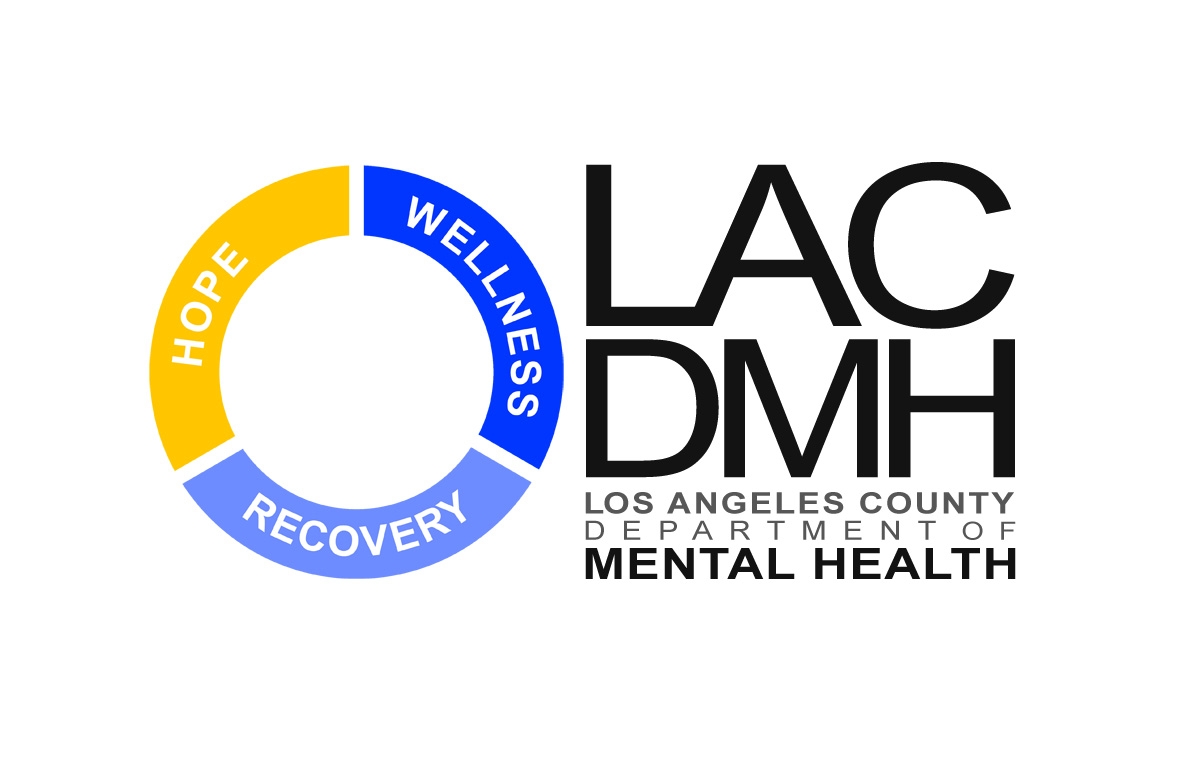 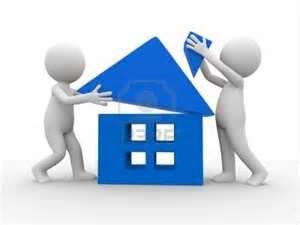 Partnering with clients, families and communities to create hope, wellness, and recovery Materials Compiled and updated By:Aprile Hill-Wafer, MAWith the assistance of:Sandra Lechner, LVNDisclaimer:The resources in this directory are for informational purposes only and do not indicate DMH endorsement of the programs and services offered. Additionally, the directory is compilation of DMH resources as well as community and contracted agencies over the course of fiscal years 2011 and 2012. Information is subject to change or update by specific agencies or programs.  Please contact Aprile Hill-Wafer, MA @ 310 482 6618 for changes and updates to this directory. Thank you!				Jacquelyn Wilcoxen, LCSWDistrict Chief – SA 5TABLE OF CONTENTSAdministrationSAAC 5 Co-Chairs / Westside Providers Network Co-ChairsService Area 5 NavigatorsService Area 5 ProvidersAssisted Living FacilitiesBenefits & ServicesBoard & Care FacilitiesEmergency SheltersFamily Housing Food Banks & PantriesHIV/AIDS Housing Assistance ProgramsHospitals & ClinicsHousing Rights AssistanceMotels & HotelsPermanent & Supportive Housing (MHSA) & Permanent HousingPregnant & Parenting Housing ProgramsPublic Access NumbersSkilled Nursing Facilities & Senior HousingSober Living Transition Age Youth (TAY) Housing & Drop-in CentersTransitional HousingVeterans Benefits and Housing ADMINISTRATION LOS ANGELES COUNTY DEPARTMENT OF MENTAL HEALTH (LAC-DMH)550 South Vermont Ave         Los Angeles, CA  90020Marvin Southard, DSW, Director-----------------------------------------------------------(213) 738-4601Roderick Shaner, MD, Medical Director-------------------------------------------------(213) 738-4603Robin Kay, PhD, Chief Deputy Director--------------------------------------------------(213) 738-4108EXECUTIVE MANAGEMENT TEAMCarlotta Childs-Seagle, L.C.S.W., Deputy Director-----------------------------------(213) 738-4851Older Adult Programs AdministrationCathy Warner, L.C.S.W., Deputy Director-----------------------------------------------(213) 738 2756Adult Systems of CareDennis Murata, M.S.W., Deputy Director------------------------------------------------(213) 738-4978Program Support BureauKarl S. Burgoyne, M.D.-----------------------------------------------------------------------(310) 222-3137Critical CareKathy Daly, M.D., Deputy Director--------------------------------------------------------(213) 974-9083Adult Justice, Housing, Employment & Educational ServicesConnie Draxler, Deputy Director-----------------------------------------------------------(213) 974-0407Public Guardian Margo Morales, Administrative Deputy--------------------------------------------------(213) 738-2891Bryan Mershon, PhD, Acting Deputy Director -----------------------------------------(213) 738-2147Children’s System of CareRobert Greenless, PhD, Chief Information Officer------------------------------------(213) 251-6481Sandra Thomas, L.C.S.W., Deputy Director--------------------------------------------(213) 738-4644Specialized Children and Youth ServicesTony Beliz, PhD, Deputy Director---------------------------------------------------------(213) 738-4924Emergency Outreach BureauKimberly Nall, Chief Finance Officer------------------------------------------------------(213) 738-4625Paul Arns, PhD, Chief Clinical Informatics----------------------------------------------(213) 251-6536SERVICE AREA ADVISORY COMMITTEE 5 (SAAC 5) CO-CHAIRSCelinda Jungheim-----------------------------------------------------------------------------(310) 306-6766Abraham Low Self Help Systems13219-G Fiji WayMarina Del Rey, CA  90292-7072Judith HoltzCommunity Member/Consumer------------------------------------------------------------(310) 422-0027WESTSIDE NETWORK PROVIDER CO-CHAIRSPenny Mehra, Executive Director----------------------------------------------------------(310) 785-2121Alcott Center1433 South Robertson Blvd.Los Angeles, CA  90035Keith Miller, Program Manager--------------------------------------------------(310) 390-3611 ext 247Westside Center for Independent Living, Mar Vista Center12901 Venice Blvd.Los Angeles, CA 90066SERVICE AREA 5 DEPARTMENT OF MENTAL HEALTH PROVIDERSDirectly Operated ProgramsEdmund D. Edelman Westside Mental Health Center----------------------(310) 966-6500Adult Program11080 West Olympic Blvd, 4th floorLos Angeles, CA  90064Edmund D. Edelman Westside Mental Health Center----------------------(310) 966-6610Children’s Program11080 West Olympic Blvd, 1st floorLos Angeles, CA  90064Edelman Wellness Center---------------------------------------------------------(310) 482-320011303 West Washington Blvd, Ste 200, Room 001Los Angeles, CA. 90066Contract AgenciesAlcott Center for Mental Health ServicesDidi Hirsch Community Mental Health CenterExceptional Children’s FoundationExodus Recovery CenterOcean Park Community Center (OPCC)Pacific Asian Counseling ServicesSaint John’s Child & Family Development  CenterSaint John’s MH services for Deaf and Hard of HearingSHARE! The Self-Help and Recovery ExchangeSaint Joseph CenterStep Up On Second The H.E.L.P. Group-West Child & Family CenterWestside Center for independent Living, Inc. (WCIL)WISE and Healthy AgingVista Del MarSee the hospitals and clinics section for contact on the above listed agencies.LAC-DMH WEST LOS ANGELES SERVICE AREA 5 ADMINISTRATION11303 W. Washington Blvd, Ste 200Los Angeles, CA  90066Telephone #: (310) 482-6600Fax #: (310) 313-0813Jacquelyn Wilcoxen, LCSW, District Chief, Service Area Manager-----------------------------------(310) 482-6601SERVICE AREA 5 NAVIGATION TEAMTBA, Navigation Supervisor-------------------------------------------------------------------------------------(310) 482-6612Adult and Older Adult Navigator-------------------------------------------------------------------------------(310) 482- 6613Interim – Maureen Cyr, LCSWChild Navigator (0 -15 years) and TAY Impact CoordinatorKathy Chantraprabhavej, MSW--------------------------------------------------------------------------------(310) 482-6610Parent AdvocateNicole Davis---------------------------------------------------------------------------------------------------------(310) 482-6607PEI NavigatorToya Swan, MS-----------------------------------------------------------------------------------------------------(310) 482-6617SERVICE AREA 5 HOUSING TEAMHousing CoordinatorAprile Hill-Wafer, MA----------------------------------------------------------------------------------------------(310) 482-6618Housing SpecialistSandra Lechner, LVN---------------------------------------------------------------------------------------------(310) 482-6604FULL SERVICE PARTNERSHIP (FSP) REFERRALSChildren (0 – 15 years) and TAY (16 – 25 years)Kathy Chantraprabhavej, MSW--------------------------------------------------------------------------------(310) 482-6610Adult (26 – 60 years)Maureen Cyr, LCSW----------------------------------------------------------------------------------------------(310) 482-6613Older Adult, 60+ yearsVeronica Quintana, MSW----------------------------------------------------------------------------------------(213) 351-7254OUTREACH AND ENGAGEMENT TEAMMariam Nahapetyan, MA MH Service Coordinator II---------------------------------------------------- (310) 482-6615Alejandrina Solis, Community Worker----------------------------------------------------------------------- (310) 482-6616     ASSISTED LIVING FACILITIESAMERICARE ASSISTED LIVING OF WESTCHESTER 3670 Barry Ave.
Los Angeles, CA 90066Main Line----------------------------------------------------------------------------------------(310) 422–5364Overview-Medication managementContinence management Socialization Activities Mobility and transferring Monitoring of safety Capacity – Maximum 6Price varies – must callCaregiver to Resident Ratio 1:2.5Handicap accessible rooms, corridors, and bathrooms Handicap accessible ramps and entryways Exit and entry alarms Fire safety alarms and devices Emergency call devices Private rooms Private phone lines Cable TV Large Flat Screen TV's DVD / VCR Players Karaoke machines Central air conditioning Private balconies High speed internet Computer access Comfortable and suitable bed and bedroom furniture BENTLY MANOR 3425 S. McLaughlin Ave.
Los Angeles, CA 90066Main Line- -------------------------------------------------------------------------------------(877) CARES-05Overview-Three meals daily and between-meal snacks. Modified diets are provided at the recommendation of the resident physician and with dietary consult. Laundry service. Cleaning of the resident’s room a minimum of one time per week or as frequently as needed. Fresh linens each week or as frequently as needed. Transportation is arranged and provided for appointments and activities. Family notification of resident needs. Access to care, care, and supervision, this includes awake at night staff if needed. Daily assistance with dressing, bathing, hygiene, grooming, and incontinent care (does not include incontinent products); grooming supplies such as soap, shampoo, toothpaste, Kleenex, toilet tissue are provided by the facility. Incontinent products are not included in the basic service package, only incontinent care. Arrange or provide assistance with meeting medical and dental needs. Daily assistance with taking prescribed, non prescribed, and PRN medications. Bed-side care for minor or temporary illness. Dementia care, care for the mild cognitively impaired, hospice care. Local telephone service at no cost and long distance telephone service at resident cost. Menus updated frequently.OPTIONAL SERVICES Dry cleaning services offered at resident expense. Incontinent products arranged at resident expense. Supplemental nourishments such as Ensure, provided at resident expense. Additional cable services such as HBO, Showtime etc. are arranged at resident expense. Arrange for Podiatry Care at resident expense. Haircuts, manicures or pedicures are arranged at resident expense. Secured area to store personals and valuables arranged at resident expense.BENTLY HOUSE II

3449 Rosewood Ave.
Los Angeles, CA 90066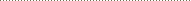 Main Line- -------------------------------------------------------------------------------------(877) CARES-05Three meals daily and between-meal snacks. Modified diets are provided at the recommendation of the resident physician and with dietary consult. Laundry service. Cleaning of the resident’s room a minimum of one time per week or as frequently as needed. Fresh linens each week or as frequently as needed. Transportation is arranged and provided for appointments and activities. Family notification of resident needs. Access to care, care, and supervision, this includes awake at night staff if needed. Daily assistance with dressing, bathing, hygiene, grooming, and incontinent care (does not include incontinent products); grooming supplies such as soap, shampoo, toothpaste, Kleenex, toilet tissue are provided by the facility. Incontinent products are not included in the basic service package, only incontinent care. Arrange or provide assistance with meeting medical and dental needs. Daily assistance with taking prescribed, non prescribed, and PRN medications. Bed-side care for minor or temporary illness. Dementia care, care for the mild cognitively impaired, hospice care. Local telephone service at no cost and long distance telephone service at resident cost. Menus updated frequently. OPTIONAL SERVICES Dry cleaning services offered at resident expense. Incontinent products arranged at resident expense. Supplemental nourishments such as Ensure, provided at resident expense. Additional cable services such as HBO, Showtime etc. are arranged at resident expense. Arrange for Podiatry Care at resident expense. Haircuts, manicures or pedicures are arranged at resident expense. Secured area to store personals and valuables arranged at resident expense. GRANDVIEW PALMS4061 Grand View Blvd.
Los Angeles, CA 90066Main Line----------------------------------------------------------------------------------------(310) 390-4604Overview- Activity Room 			       Apartments w/emergency call system Balcony 				       Beauty/Barber Shop 				      	Billiard room 						Cable: Extended Basic 					Cable: Included 					Central Living Room Computer Access Covered Patio 					Dining: Community Dining Dining: Private Dining Room Dining: Three Meals Daily Elevator Emergency Response Pendant Emergency Response System Fireplace Fitness Room Free Laundry Room Fully Landscaped Community Great Room Internet Access Laundry Rooms Library LVN on Staff Meals Provided Nintendo Wii Personal secured mailboxes Pet Friendly Capacity 150CARE OPTIONS Non MedicalHOUSING-  Assisted Living RoomIndependent LivingMemory Care	Secured Memory CareAlzheimer’s SERVICES-Assistance with bathing, dressing, grooming, and other ADLs Beauty/Barber Shop Housekeeping Incontinence Care Medication Management Newspaper Delivery Staff: 24 Hour Staff: Certified Nurse Aides Staff: Dementia Trained Staff: Licensed Vocational Nursing Services Transportation: Scheduled Trash Removal Visiting HairdresserPERSONAL CARES-Activities of Daily Living Assist with Dressing Medication ManagementPAYMENTS-Long-Term Care Insurance Private Pay Veterans BenefitsMonthly base cost - $ 3,695.00OCEAN PARKT RESIDENCE #1&2
2108 Oak St. Santa Monica, CA 90405

Main Line---------------------------------------------------------------------------Phone: (310) 392-9196Overview-Daily assistance with personal hygiene, dressing and groomingIncontinence managementAssistance with taking medicationMonitoring food intake and special dietContinuous observation of health conditionBedside care for temporary illnessArrangement for obtaining medical and dental careFree transportationPrivate and semi private Respite careAMENITIES INCLUDEApproximately 4,000 square foot home Private or companion suites Call response system for each resident Variety of comfortable community areas, including: Elegant community dining and family rooms Open style home with high ceilings throughout Complete covered porches and terraces Beautifully manicured landscaped gardens Outdoor areas to walk and relaxALL UTILTIES, PHONE, TV, AND INTERNET HOOK-UPTheater style 50" television Direct TV Services Family room and back terrace Towel warmer Large refrigeratorsSANTA MONICA PAVILLION 
12001 Santa Monica Blvd., Los Angeles, CA  90025Main Line----------------------------------------------------------------------------------------(310) 478-0273Overview-Personal Preferences (Resident & Family) Social Stimulation Physical Activity Dietary Needs & Likes/Dislikes Spiritual Beliefs & Support Health Care Needs Match personal abilities. Create enjoyment and energize. Provide social stimulation. Fulfill a purpose in the care plans. HOSPICE PROGRAMEmphasizes the management of pain and the relief of discomfort. Provides emotional, social and spiritual support to the resident and their family. Offers bereavement and counseling services to families before and after their loved one passes on. Personal physician. Volunteers (trained in hospice care). Hospice nurses. Hospice physician. Home health aides. Member of the clergy. Psychological counselor. Social workers. Therapists - physical, massage, occupational, speech.Manage the pain. Manage the symptoms. Train and coach family members on how to care for their loved one. Provide therapies. (Speech therapy, etc.) Provide medications and medical supplies. Provide equipment. Assist with the psychosocial, emotional and spiritual aspects of dying. Provide bereavement counseling to the survivors. Check medication containers for content, correct labeling and expiration dates. Our staff ensures that the doctors’ orders are followed. We make sure that even over-the-counter medications have a doctor’s order to avoid the chance of adverse interactions. When new medications are introduced, our staff is trained to look for common side effects and behavioral changes that are evidence of adverse medication reactions. If needed (per doctor’s order) for residents on heart or hypertensive medications, we monitor heart rate daily and blood pressure weekly. Any consistent irregularities are immediately reported to their doctor(s) and the family. Our staff works as a team to spot changes in health condition, and inform their doctor(s) and family. Our charting adds an extra layer of safety when an acute problem arises and our resident is treated by someone other than their own doctor. CARE-ORIENTED SERVCIESWe provide 24 hour care, assistance and supervision that allows our residents to feel at ease and more confident. We offer assistance with bathing. (For those who need the help.) Podiatrist and dental services are available to residents at Santa Monica Pavilion, if they choose. It's convenient, plus, the doctors take the time to speak one-on-one with our staff. We provide respectful and compassionate incontinent care. As situations arise, our staff does so many special things out of kindness, compassion and love. LIFESTYLE-ORIENTED SERVCIESA little primping, teasing and spraying. We offer Hair Salon services so our residents can look their best. There is a charge per service. Whose turn is it to do the dishes? It’s always our turn. That goes for the vacuuming and all the other housekeeping chores. We do the laundry, too - both linens and personal. We provide or arrange the safe transportation to all the fun shopping and social outings. Let’s party! We help and encourage our residents to celebrate holidays, birthdays and other important occasions. The independence to roam our grounds freely, yet still have the safety and security that is built into our community. (We offer the Wander Guard Departure Alert System). BENEFITS & SERVICESDEPARTMENT OF PUBLIC SOCIAL SERVICES (DPSS)Rancho Park 11110 W. Pico Blvd.Los Angeles, CA 90064Hours - 8:00 a.m. to 5:00 p.m.Main Line--------------------------------------------------------------------------------------------------------------------------(310) 481-3115Help Line--------------------------------------------------------------------------------------------------------------------------(310) 481-5378  The Department of Public Social Services (DPSS) serves an ethnically and culturally diverse community through programs designed to both alleviate hardship and promote health, personal responsibility, and economic independence. The Department provides the following benefits and services to low-income residents of Los Angeles County: Temporary financial assistance and employment services for families and individuals. Free and low-cost health care insurance for families with children, pregnant women and aged/blind/disabled adults; Food benefits for families and individuals; In-home services for elderly and disabled individuals; and Financial assistance and advocacy for federal disability benefits for disabled individuals.These are the services offered at the location listed above:CalWORKs provides temporary financial assistance and employment focused services to families with minor children who have income and property below State maximum limits for their family size. Cash aid is limited to 60 months total in a lifetime for most adults.CalFresh (formerly food stamps) was established to improve the nutrition of people in low-income households.  It does that by increasing their food-buying power, so they are able to purchase the amount of food their household needs.  CalFresh benefits are used instead of money at the grocery store. CalFresh benefits are issued via an Electronic Benefit Transfer (EBT) card.General Relief (GR) provides temporary cash aid to indigent adults and certain sponsored legal immigrant families who are ineligible for federal or State programsGeneral Relief Opportunities for Work (GROW) is to transition GROW participants into the labor market. Participation is mandatory for all employable GR recipients. Unemployable participants may volunteer to participate. The first GROW activity consists of a brief Orientation during which participants learn basic information regarding GROW, its components and its requirements. Orientation is provided by GROW contracted providers with a short presentation made by a Case Manager to emphasize benefits of participation in the program.Medi-Cal Services is health coverage for qualifying persons who live in California, who have income and resources below established limits. Such as persons 65 and over, person who are under 21 years of age, Certain adults between 21 and 65 years of age, if they have minor children living with them, persons who are blind or disabled, pregnant women, persons receiving nursing home care and certain Refugees, Asylees, Cuban/Haitian entrants. These programs are services offered through DPSS – Check with your local office regarding their services offered in your areaCash Assistance ProgramsCash Assistance Program for Immigrants(CAPI) provides cash to certain aged, blind, and disabled legal non-citizens ineligible to supplemental Security Income/State Supplemental Payment due to their immigration status. Participants may be eligible for Medi-Cal, In-Home Supportive Services and/or Food Stamp benefits.The GAIN program provides employment-related services to CalWORKs participants to help them find employment, stay employed, and move on to higher paying jobs, which will lead to self-sufficiency and independence. The 60-month time clock starts as soon as the participant's aid is approved.The Supplemental Security Income Medi-Cal Advocacy Program (SSIMAP) provides physically and mentally disabled General Relief (GR) participants with assistance through the SSI application process. The Program focuses on obtaining an early SSI approval for GR participants who appear to meet SSI eligibility criteria. GR participants who are potentially SSI eligible are identified by medical and mental health professionals and referred for SSI advocacy.FOOD AND NUTRITION PROGRAMSRestaurant Meals allows homeless, disabled, and elderly (age 60 and over) receiving CalFresh benefits to use their Golden State Advantage (EBT) cards to purchase meals from participating restaurants.HEALTH PROGRAMSCHILDREN and YOUTH No-Cost Medi-Cal Services for Children No or Low-Cost Regular Medi-Cal Services Healthy Families Medi-Cal Outreach District  Women, Infants & Children Supplemental Nutrition Program (WIC) Child Health & Disability Prevention Program (CHDP) Kaiser Permanente Cares for Kids Ability To Pay (ATP) Plan Outpatient Reduced-Cost Simplified Application (ORSA) PlanPREGNANT WOMEN Pregnant Only Medi-Cal Services Medical for Families  Access For Infants and Mothers (AIM) Women, Infants & Children Supplemental Nutrition Program (WIC) Other Health Care Programs for Pregnant Women Ability To Pay (ATP) Plan Outpatient Reduced-Cost Simplified Application (ORSA) Plan FAMILIES Medi-Cal For Families Transitional Medi-Cal Programs Ability To Pay (ATP) Plan Outpatient Reduced-Cost Simplified Application (ORSA) Plan AGED/ BLIND/ DISABLED Medi-Cal for Individual/Couple Living at Home Long Term Care Medi-Cal Pickle Amendment Programs Medicare Medicare Premium Assistance Programs Other Health Care Programs and Services Ability to Pay (ATP) Plan Outpatient Reduced-Cost Simplified Application (ORSA) Plan ADULTS Medi-Cal for Families Ability To Pay (ATP) Plan Other No-Cost or Low-Cost Plans Outpatient Reduced-Cost Simplified Application (ORSA) Plan SPECIAL HEALTH PROBLEMS California Children Services (CSS) Programs DDS Home & Community Based Services Tuberculosis Program Dialysis or Total Parenteral Hyperalimentation (TPN) Programs IMMIGRANTSNon-citizen eligibility for certain free and low-cost health care services and programs may be different than citizen eligibility rules. Non-citizens with questions regarding immigrant eligibility for health and government benefits should contact the agencies below:COALITION FOR HUMANE IMMIGRANT RIGHTS OF LOS ANGELES (CHIRLA) (888) 6- CHIRLA (244752)ASIAN PACIFIC AMERICAN LEGAL CENTER (APALC) 
(213) 977-7500IN HOME SUPPORTIVE SERVICESIHSS helps pay for services provided to eligible persons who are 65 years of age or over, or legally blind, or disabled adults and children, so they can remain safely in their own homes. IHSS is considered an alternative to out-of-home care such as nursing homes or board and care facilities.MEDI-CAL ESTATE RECOVERYMedi-Cal program pays for medical care for some people whose savings and income are too low for them to be able to pay for their own care. Those people, in turn, may be required to pay the medical care costs back to Medi-Cal from what they owned when they died. The amount repaid can then be used to pay for care for others who need it.HOUSING PROGRAMSThe DPSS Program includes a number of benefit and services designed to assist homeless families and families at risk of homelessness to move out of the current situation and into affordable permanent housing.  The benefits and services provided under the DPSS Housing Program are temporary shelter payments, additional temporary shelter payments, permanent housing payments, moving assistance, assistance to prevent eviction, rental subsidy, and relocation assistance to voluntary case management services. REFUGEE EMPLOYMENT PROGRAM (REP)(U.S.) up to three (3) years or less and asylees residing in the U.S. up to 3 years or less from the date they are granted asylum. Refugees/asylees eligible for Refugee Cash Assistance (RCA) benefits may be eligible for REP services up to 12 months from the date of entry. The REP Program provides outreach, case management and placement services to refugees. The program also assists refugees to adjust and adapt to the American Workplace, learn English, and ultimately achieve self-sufficiency to end their dependence on public assistance. Services under this program are available to refugees who are aided through the CalWORKs and RCA Programs. DEPARTMENT OF REHABILTATION, EMPLOYMENT,  INDEPENDANCE & EQUAILITY
Culver City Branch
6125 Washington Blvd., Ste 200
Culver City, CA 90232-7458Main Line---------------------------------------------------------------------------------------------------------------(310) 559-6140 (Voice)Westchester Branch5120 Goldleaf Circle, Ste 360
Los Angeles, CA 90056Main Line---------------------------------------------------------------------------------------------------------------(323) 298-2500 (Voice)

The Department of Rehabilitation (DOR) assists Californians with disabilities obtain and retain employment and maximize their ability to live independently in their communities. Working with individuals of every type and category of disability, DOR provides vocational rehabilitation services to eligible Californians. DOR also provides ADA technical assistance and training and funds 29 Independent Living Centers which offer information and referral services to assist individuals with disabilities live active, independent lives. Vocational Rehabilitation services are designed to get Californians with disabilities prepared for employment and can include training, education, transportation and job placement. Eligibility for DOR services is based on the following factors: you have a physical or mental impairment; your impairment constitutes or results in a significant impediment to employment for you; and you require and can benefit from vocational rehabilitation services to prepare you to obtain, retain or regain employment.OverviewVocational Rehabilitation Blind Services Business Enterprises Program (BEP) Deaf and Hard of Hearing Services Assistive Technology Transportation Independent Living Can apply online for services DEPARTMENT OF MILITARY AND VETERAN AFFAIRS2615 S. Grand Avenue, #100 
Los Angeles, CA 90007www.dmva.la.ca.co.usHours – 8am – 4pm M thru FMain Line--------------------------------------------------------------------------------------------------------------------------(877) 452-8387The County of Los Angeles maintains a permanent outreach to Veterans and dependents through the Veterans Services Division. Professionally trained and accredited Veterans benefits counselors are available to assist with every type of benefit provided by the US Department of Veterans Affairs. Home calls may be made to assist elderly or handicapped persons. The service is free of charge.Veteran Services:Interview and counsel clients on the availability of veteran's benefits and services.Develop, file, monitor and appeal claims on behalf of clients Verification of veterans benefits for Federal, State and local agencies.Process applications for California Dependents Educational Fee Waivers for dependents of service disabled / deceased veterans.Participate in community events pertaining to veterans, i.e. care days, stand downs, job fairs, etc.Services Offered:Compensation for service connected disabled veteransPension for non-service connected disabled veteransLife insuranceCemeteries and burial (including indigent burials)Benefits for surviving spouse and childrenMedical careEducational / vocational rehabilitation benefitsVA / CAL-VET home loan guaranty programsState of California dependents college fee waiver programOther related benefitsNEW DIRECTIONS (Veterans Program)11030 Wilshire Blvd., VA Bldg. 116Los Angeles, CA 90073(310) 914-4045Specialized services offered for veterans in programming at New DirectionsSupportive group facilitated by case managers and clinicians Seeking safetyRecovery and relapse preventionManaging angerWellnessFamily reunification and visitationWorkforce Development  Job clubCustomer service classResume preparationMock InterviewsShort-term training opportunities and tutoringJob coaching and placement assistanceClinical Services  EMDRPTSD TherapyDomestic violence therapyOther psychotherapies Pro Bono Legal Advice  General legal issues with tickets and warrantsFamily law and child supportBenefits assistanceMoney management Assistance with budgetingHousing search and referralsReferrals to supportive services for veterans families “SSF” and permanent supportive housing  “PSH” placementsAssistance with applications for housing vouchers through The Department of Housing and Urban Development – Department of Veterans Affairs Supportive Housing “HUD_VASH”EMPLOYMENT DEVELOPMENT DEPARTMENTMarina Del Rey-West Los Angeles Work Source Center13160 Mindanao Way, Ste 240Marina Del Rey, CA 90292www.worksourcecalifornia.com  www.edd.ca.govHours – M/T 8am - 6pm, W/Th 8am – 5pm, F 8am -230pmMain Line--------------------------------------------------------------------------------------------------------------(310)-309-6000This is the local office for Service Area Five (5), however, check website for other offices in different service areas. The Unemployment Insurance Program, commonly referred to as UI, provides workers, who lose their jobs through no fault of their own, with weekly unemployment insurance payments. The UI program is 100% funded by employers who pay taxes on wages paid to employees. An individual who files for unemployment insurance (UI) benefits must meet specific eligibility requirements before benefits can be paid. Individuals must:Have received enough wages during the base period to establish a claimBe totally or partially unemployedBe unemployed through no fault of his/her ownBe physically able to workBe available for work which means to be ready and willing to immediately accept workBe actively looking for workMeet eligibility requirements each week benefits are claimed Be approved for training before training benefits can be paidApply immediately for UI benefits when your job has ended or when your employer has cut back your hoursServices can be accessed via internet or walk-in to locate office SOCIAL SECURITY ADMINISTRATION11500 W OLYMPIC BLVD, SUITE 300
Los Angeles, CA 90064www.ssa.govHours – 9am – 3:30pmMain Line--------------------------------------------------------------------------------------------------------------------------(800)-772-1213Overview  Apply for  social security cards as well as obtain replacement cardsApply in person, by mail or online for retirement benefitsApply in person, by mail or online for disability benefitsApply in person, by mail or online for Medicare Apply for SSI, survivors or family benefitsAppeal a disability decision onlineCheck the status of an applicationObtain forms onlineRetirementSocial Security offers an online retirement application that you can complete in as little as 15 minutes. It’s so easy. Better yet, you can apply from the comfort of your home or office at a time most convenient for you. There's no need to drive to a local Social Security office or wait for an appointment with a Social Security representative. In most cases, once your application is submitted electronically, you’re done. There are no forms to sign and usually no documentation is required. Social Security will process your application and contact you if any further information is needed. SSIThe Supplemental Security Income (SSI) program pays benefits to disabled adults and children who have limited income and resources. SSI benefits also are payable to people 65 and older without disabilities who meet the financial limits. It is designed to help the aged, blind, and disabled people, who have little or no income; and it provides cash to meet basic needs for food, clothing, and shelter.VA WEST LOS ANGELES MEDICAL CENTERWest Los Angeles Medical Center11301 Wilshire Blvd
Los Angeles, CA 90073
www.losangeles.va.govHours – 24 hours Main Bldg (500)
Main Line----------------------------------------------------------------------------------------------------------------------------310-478-3711 A person who served in the active military, naval, or air service and who was discharged or released under conditions other than dishonorable may qualify for VA health care benefits. Reservists and National Guard members may also qualify for VA health care benefits if they were called to active duty (other than for training only) by a Federal order and completed the full period for which they were called or ordered to active duty.OverviewProvide mental / medical services Provide housing services as well as linkage to housing (temporary / permanent)Burial and Memorial BenefitsTransition AssistanceEducation and TrainingDependents and Survivors Health CareDependents and Survivors BenefitsService connected monetary benefitsVocational Training and Employment Services Educational and Vocational Counseling Grants for specialty adapted housingService-disabled veterans insuranceVocational rehabilitationSubstance abuse programs (residential / out patient)Provide limited services to families of veteransWESTSIDE CENTER FOR INDEPENDENT LIVING12901 Venice BlvdLos Angeles, CA 90064www.wcil.orgHours – 8am – 5pmMain Line----------------------------------------------------------------------------------------(310) 390-3611The Westside Center for Independent Living is a non-residential center dedicated to enhancing the quality of life for people with all kinds of disabilities. The goal of the peer-led programs and services is the elimination of economic, social, attitudinal and environmental barriers.OverviewNot a resident based programA consumer directed program for housing searches, placement and retentionNo fee for servicesDo not accept Medi-CalAccepts persons with all types of disabilities both mental and physical Will not ask nature of disabilityConsumer does not need to be in possession of housing voucherRequirementsMust Schedule face to Face or over the phone intake first Must be homelessBOARD AND CARE FACILITIES LICENSED BOARD AND CARE FACILITIES IN OR NEAR WEST LOS ANGELES ALVIRA MANOR1778 Alvira StLos Angeles, CA 90035Service Area 5Program Manager – Angela Brown------------------------------------------------------(213) 932-8062RequirementsMental IllnessAge 18-59Male onlyAmbulatory  Overview6 bedsSSI/SSDI/SSA/Private PayFamily EnvironmentOutside Day ProgramMs. Brown refers for needed doctor appointments and other servicesBEL AIR GUEST HOME1440 North Stanley AveLos Angeles, CA 90046Service Area 4Contact Person/Administrator/Propitiator – Galina Samuel--------------(323) 876-3370 Ask for Yajaria if Galina is unavailable.RequirementsMental IllnessAge 18-59AmbulatoryOverview64 bedsShared roomsInside and outside Day ProgramsHouse visits by two psychiatrists, one medical doctor and an in-house dietitianSSI/SSDI  $961.00BEVERLYWOOD CENTER1920 South Robertson BlvdLos Angeles, CA 90034Service Area 5Program Manager – Ricardo Abordo----------------------------------------------------(310) 559-9144RequirementsMentally IllAmbulatoryAge 18-59Overview85 bed facilityCo-edMedi-Medi/SSI/SSA/SSDI or Private PayIn-house doctor visits or residents can go to their own physician2 outside day programs & 1 in-house day programCost $961.00, shared roomUsually has a bed availableTHE GRADUATE HOUSE(Program of The Alcott Center)1765-1775 South Robertson BlvdLos Angeles, CA 90035Service Area 5Contact at Site – Penny Mehra-----------------------------------------------------------(310) 939-7630Contact at Alcott – Jill Weiss-------------------------------------------------------------(310) 785-2121RequirementsMentally IllnessAmbulatoryAge 18-59Must complete program and be a client of The Alcott Center.Overview42 bed facilityCo-edMedi-Medi onlyHERITAGE BOARD AND CAREThere are four Heritage Board & Care facilities in Service Area 8Long Beach Mental Health refers there often.Many residents are also referrals from MHA-LA’s The VillageAdministrator – Mary Cruz (administrator for all four sites)-----------------------(562) 822-8024Contact Person – Lilia Baliwag (contact for all four sites)-------------------------(562) 433-7314 ------------------------------------------------------------------------------------------------Fax (562) 433-1316RequirementsMental IllnessAge 18-59AmbulatoryOverview for all sitesShared roomsTwo outside day programs: “Circle of Friends” and Delamo DaycareMedi-Medi/SSI/SSA.No longer accepts interim fundingHERITAGE BOARD AND CARE #12330 & 2340 East 15th StreetLong Beach, CA. 90804Co-ed48 bedsHERITAGE BOARD AND CARE #22445 Pacific Ave.Long Beach, CA. 90806Men only18 bedsHERITAGE BOARD AND CARE #32900 East 7th StreetLong Beach, CA 90804Men only18 bedsHERITAGE BOARD AND CARE #41509 East 4th StreetLong Beach, CA. 90804Men only18 bedsHIGHLAND MANOR GUEST HOME3570 East Imperial HwyLynwood, CA 90262Service Area 8Contact – Administrator-------------------------------------------------------------------(310) 631-7569RequirementsMental IllnessAge 18-59AmbulatoryOverview106 bedsMedical doctor visits weekly and psychiatrist every two weeksActive Day Program in Long BeachCircle of Health alcohol and drug programLynwood Unified School District provides exercise and occasional computer classesSSI/SSDI acceptedTHE MANOR1905-2019 Pico BlvdSanta Monica, Ca. 90405Service Area 5Intake Coordinator – Terry Santos------------------------------------------------------(310) 450-1748RequirementsMental IllnessAge 18-59	AmbulatoryOverview151 bedsShared roomsInside and outside Day ProgramsHouse visits by a Psychiatrist, Psychologist, Medical Doctor, Podiatrist, and DietitianMedi-Medi  $891.00SSI/SSDI  $961.00OCEAN VIEW MANOR1038-1044 3rd StreetSanta Monica, CA  90403Service Area 5Contact – Kenneth Solgot------------------------------------------------------------------(310) 393-0737RequirementsAge 18-59SSI/SDI or Private PayCost—Rate increase since January, 2012,  $982—$1002.00High FunctioningOverview44 bedsCo-edShared roomsSome single rooms—generally for those who have been there the longest.Person must interview with Kenneth SolgotPsychiatrist and a Psychologist make visits or client may go to their own doctorOne large community roomNo scheduled activitiesWith-in walking distance of  beach front, downtown Santa Monica, restaurants, bus stops, shopsNo waiting listSUN GARDEN MANOR10117 Tujunga Canyon Blvd Tujunga, Ca. 91042 Service Area 2Administrator – Michael Lewandowski-------------------------------------------------(818) 352-3291Contact at Site – Reggie-------------------------------------------------------------------(818) 352-3291RequirementsMental IllnessAge 18-59AmbulatoryOverview38 bedCo-edShared room6 outside Day Programs to chose fromIncludes laundry, linens, toiletriesSSI/SSDI $961.00Medi/Medi and Private Pay $981.00Doctors visit the facility or client can go to their own physiciansVILLA STANLEY EAST7253 Melrose AveLos Angeles, CA 90046Service Area 4Intake contact – Gaby Palazzola -----------------------------------------------(323) 934-2498RequirementsMental IllnessAge 18-63AmbulatoryOverview62 bedsShared roomsInside and outside Day ProgramsHouse visits by Psychiatrist, Medical Doctor and DietitianInterim Funding, SSI/SSDI/SSA, Medi-Medi, and Private PayTHE FOLLWING TAKE REGIONAL CENTER REFERRALS ONLY* Most Licensed Board and Care Facilities with very low bed numbers are for Regional Center clients only.PIGGEE GUEST HOUSE1218 South Hayworth AveLos Angeles, CA 90035Program Manager – Marion Piggee-----------------------------------------------------(323) 934-0795RequirementsMales onlyAmbulatoryAges 18-596 bedsDevelopmentally Disabled AMAZING EFFORTS III6041 South La Brea AveLos Angeles, CA 90056Program Manager – Tamara Henson---------------------------------------------------(323) 236-8523RequirementsDual DiagnosedAge 18-59AmbulatoryMales only4 bedsEMERGENCY SHELTERSOPCC PROGRAMSACCESS CENTER (DROP-IN DAY CENTER)(Program of OPCC)  503 Olympic BoulevardSanta Monica, CA 90401www.opcc.orgHours – Monday thru Friday 8am to 5pm              Saturday and Sunday – 8am to 12pmProgram Manager – Kevin Goings---------------------------------------------(310)450-4050 ext 127Providing basic and emergency services such as food, clothing and restroom facilities to approximately 275 people daily, the Access Center assists homeless men, women and children in developing individual plans to identify strengths and goals in order to return to a life of stability and self-sufficiency. Requirements HomelessnessOverview Two meals daily – 9am to 12pm and 3pm – 4pmUse of phoneLimited laundry servicesClothing lockerMailing addressCase management servicesWill connect to mental health servicesShowersDAYBREAK DAY CENTER (Program of OPCC)  1751 Cloverfield Blvd.Santa Monica, CA. 90404www.opcc.orgHours – Monday thru Friday 9am to 2pm (except Wednesday)              Wednesday, Saturday & Sunday (9am to 12pm)              Program Manager – Chistine Diaz--------------------------------------------(310) 393-4344 ext. #1General Number -------------------------------------------------------------------(310) 393-4344A drop-in center for homeless mentally ill women, it is open seven days a week for showers, meals, resting and washing. Also, shelter provides temporary shelter for fifteen (15) women the opportunity to live in a supportive, nurturing environment for up to 6 months. Hours of Operations –Open 7 days a week from 9am – 2pm except on Wednesday, Saturday & Sunday open from 9am -12pmRequirementsAny homeless female off the street can drop in and receive services  for seven (7) consecutive days, however on the seventh (7th) day the female will have to access services every other day for the remainder of the thirty (30) day period. Overview Open seven (7) days a weekDaily drop in centerReceive daily meals between the hours of  9am – 12pm and 3pm to 4pmTake shower daily Mailing addressOn-site health careCase management availableDAYBREAK SHELTER  (Program of OPCC)  1614 Ocean AveSanta Monica, CA. 90404www.opcc.orgHours – 9am – 5pm** New clients must be referred for intake by 4pmProject Director-Cheraon Zekavat------------------------------------------(310) 450-0650 ext 233Main Line-------------------------------------------------------------------------------------(310) 450-0650A shelter for homeless mentally ill women that provides temporary shelter for fifteen (15) women and the opportunity to live in a supportive, nurturing environment for up to 6 months. Requirements Must be registered homeless in the city of Santa Monica for minimum of five (5) years or must be chronically homeless in the City of Santa Monica for one (1) year Must be referred through an agency Overview Collaboration with City of Santa MonicaOpen seven days a week Provide case management servicesWill connect with mental health clinic if not already connectedStay is six (6) to nine (9) monthsWill assist with obtaining permanent housingMaximum fifteen (15) bedsOPCC NIGHT LIGHT SERVICES OPCC Annenberg Access Center503 Olympic Blvd.Santa Monica, CA 90401www.opcc.orgProgram manager – Andrew Tisbert--------------------------------------------------(310) 746-6273Youth Advocate – Chris Richardson--------------------------------------------------(310) 463-0484Youth Advocate – Erica Tobin----------------------------------------------------------(310) 721-1157 Serves the homeless youth and at-risk youth (ages 12 – 24) staying in the Santa Monica and Venice areas. Youth have six months beyond their 24th birthday to connect with adult services through OPCC program. Requirements Must be homeless or at-risk of homelessness in the Santa Monica / Venice areasMust be between the ages of 12 through 24Must set appointment during drop-in hours on Tuesday and ThursdayMan schedule appointment by walking into access center any other day of the week during the hours of 9am – 4pm (based on case mangers availability)Overview Drop in Tuesdays 9am – 12pm and Thursdays 1pm to 4pm for the following: Hot meals, showers, laundry service (first come first serve), clothing, hygiene supplies, phone access, mail servicesCase management services include – identification services, shelter placement/referrals employment and education assistance, family reunification)Medical care provided through Venice Family Clinic on a first come first service basis on – Monday, Wednesday & Friday mornings or Tuesday and Thursday afternoonsEmployment assistance and job readiness provided through Jewish Vocation Services on Tuesday mornings during drop-in hours or by appointmentSAFE HAVEN (Residential Shelter)(Program of OPCC)  1751 Cloverfield Blvd. Santa Monica, CA. 90404   www.opcc.orgHours - 9am – 5pmProject Director- Andy Schwich ------------------------------------------------310-883-1222 ext 112Intake- Mary Hoyt---------------------------------------------------------------------310-8831222 ext 117
Safe Haven utilizes a “Housing First” community model to serve chronically homeless individuals living with co-occurring mental illness and substance abuse disorders, with 25 beds available and full day services for homeless people who are willing to come indoors on a trial basis or for a longer period. RequirementsMust have at least one (1) year of homelessness documentation in the Santa Monica area (hospitalizations, incarceration, encounters with the police, etc.) or five (5) years or more homelessness documentation with Santa Monica’s service registry to be eligible for their outreach programOverview Twenty five (25) beds (13 men 12 women) Length of stay - can be as long as two or three years depending on the person’s efforts and commitment to obtaining permanent housing. Assist with obtaining permanent housingOffers day servicesCollaboration with City of Santa MonicaOpen seven days a week Provide case management servicesWill connect with mental health clinic if not already connectedSAMOSHEL(Program of OPCC)  505 Olympic Blvd.Santa Monica, CA 90401www.opcc.orgHours – 24 hoursProject Director – Luther Richert----------------------------------------------(310) 581-9825 ext 136Assistant Director – Latonya booker-----------------------------------------(310) 581-9825 ext 116Provides emergency and transitional housing for 70 homeless adults both men and women. The program includes on-site case management, counseling, 12-step meetings, on site clinician for crisis intervention and therapy, legal assistance, housing referrals and employment assistance.Requirements Must be referred to program through one of the OPCC sister programs (i.e., Daybreak, Access Center) or other neighboring programs such as Step up on Second, Clare Foundation, DMHMust have negative TB screeningOverview Ten (10) respite beds (8 male, 2 female)Seventy (70) beds total (emergency & transitional)Provide permanent and transitional housingTypically stay is six (6) monthsCase Managers Provide dental and medical physicalSHWASHLOCK(Program of OPCC)  503 Olympic BoulevardSanta Monica, CA 90401www.opcc.orgHours – 8am to 11am and 1pm to close 3:15pm Phone # ----------------------------------------------------------------------------310-450-4050SHWASHLOCK is an acronym for SHowers, WASHers and LOCKers, it provides homeless people with access to restroom and shower facilities, as well as a place to store personal belongings while they are working or looking for work, and until they can find more stable housing.RequirementsMust be homeless Overview Showers – must sign up by 8am – Showers are from 8:15am to 11:20 closed at 12pm reopen from 1pm to 3:15ppmWashers – must sign up by 8am (only three people at a time) 8:15am to 11am and again at 1pm to 3:15pmLockers – case managers provide lockers (90 day intervals) Services both men and women SOJOURN(Program of OPCC)  1453 16TH Street.Santa Monica, CA 90403www.opcc.orgHours – 24 hours a day, 365 days a year confidential English and SpanishAssistant Director – Ada Palotai--------------------------------------------------------(310) 264-6646Hotline ------------------------------------------------------------------------------------------(310) 264-6644Sojourn provides battered women and their children a safe space to regroup, rebuild, and reestablish their self-esteem and lives. They offer crisis intervention, safety planning, domestic violence information and referrals. Temporary shelter program provides four (4) to six (6) weeks of intensive case management services, individual and play therapy, group therapy, horticultural therapy through their GROW program. The GROW program horticultural therapy provides a healing and nurturing garden setting for all. In addition, second stage shelter encompasses a model of congregate living where residents are provided with three (3) to six (6) months of supportive services. Requirements None – any female requiring their services is eligible Overview Women in any stage of pregnancy; female and male children up to age 18; undocumented women; women with substance abuse and mental health issues; women with disabilities, with care givers, with service animals; with or without restraining orders, recent act of violence, physical violence are welcome. Crisis interventionSafety planningDomestic violence informationReferralsLegal assistanceChildren’s programCourt Advocacy ProgramSocial Services ProgramSafe at Home ProgramTURNING POINT  (Program of OPCC)  1447 16TH StreetSanta Monica, CA 90403www.opcc.orgHours – 24 hours a day, 365 days a yearSystems Director - Donna Roland-Walker-----------------------(310) 828-6717 ext 129
Turning Point is open to residents of the program who are seeking employment or on SSI, those currently on the waiting list for transitional housing and individuals referred from other social services organizations. It is a 55-bed transitional housing shelter for homeless men and women that offer housing and supportive services for up to nine (9) months. Requirements Must be homeless Single men or women onlyMust be referredMust a resident of Santa Monica – have a history of homeless in Santa Monica or referred through DMH (resident of SM not required)OverviewReceive three (3) meals a dayReceive clothing Case managementCounseling and support groupsSpecialized programs (job counseling, money management, health education, computer classes and independent living skills)EXCELISOR HOUSE (Program of Didi Hirsch CMHC)1007 Myrtle Avenue
Inglewood, CA 90301Hours – 9am – 5pm
Intake – Mary Dudianski ---------------------------------------------------------- (310) 412-4191This is a twenty eight (28) day fourteen (14) bed crisis residential treatment facility. The maximum stay is twenty eight (28) days. The treatment facility accepts both male and female ages 18 to 59.  Must be in current psychiatric crisis.
Requirements –Referred by case manager, hospital or out patient clinicMust attend all group therapy sessions as well as engage in sessionsMust participate with household choresMust adhere to all prescribed medicationsMust have Medi-calOne non Medi-cal bedMust be ambulatory Overview No walk-insProvide mental health servicesProvide individual and group therapyProvide psychiatric evaluationAssist with employment needs JUMP STREET (Program of Didi Hirsch CMHC)1233 So. La Cienega Blvd, Los Angeles, CA.  90035Hours – 8am – 5pmProgram Director - Coreena Hendrickson, LCSW-------------------------(310) 855-0031Intake Coordinator – Mara Chow-------------------------------------------------(310) 855-0031It’s a ten (10) bed crisis residential treatment program. Typically for homeless men and women and they can do a load of laundry, take a shower and have access to phone and mail service. The maximum stay is twenty eight (28) days. Through meetings with our staff, they can also be connected with emergency shelter, medical care, and mental health and substance abuse treatment. They can also receive help with transportation and advocacy to apply for government benefits. Requirements Must have Medi-cal, SSI or MedicareMust have dual diagnosis with Axis I disorderThis is a referral only programMust do in-take  Overview Services adults ages 18 - 59Maximum stay is twenty eight (28) daysTypically referred by hospital prior to dischargeCan not walk in off the streetMay have indigent bed occasionallyNEW DIRECTIONS REGIONAL OPPORTUNITY CENTER11303 Wilshire Blvd.VA Building 116Los Angeles, CA 90073(310) 914-5966 Ext. 301Emergency shelter services for homeless individuals who have served in the United Stated military. ST. JOSEPH EMERGENCY SERVICES CENTER404 Lincoln Blvd.Venice, CA 90291    Hours -  M-T-Th – 8am – 430pm	   W- 8am – 12pm	   S,S – 8am – 330pm	Program Director – Haley Fuselier-----------------------------------310-399-6878 ext 401St. Joseph’s Center provides basic services. Here, homeless men and women can make a reservation to eat at Bread and Roses Café, do a load of laundry, take a shower and have access to phone and mail service. Through meetings with our staff, they can also be connected with emergency shelter, medical care, and mental health and substance abuse treatment. They can also receive help with transportation and advocacy to apply for government benefits. Services men, women and children.Requirements HomelessMust participate in a brief intake process during morning hours Must place name on list during morning hours for intake process to begin (approximately 7:30am)Overview Offer job trainingOffer employment assistanceOngoing treatmentAssistance with obtaining permanent housing Provide emergency housing and servicesProvide hotel/motel vouchers Provide case managementProvide mental/medical treatmentShowers, hot meals, postal service, make phone callsWINTER/HOMELESS SHELTERSSeasonal: December to March (subject to funding)SHELTER HOTLINEPhone:  1-800-548-6047 (211)TDD:  1 – 800-660-4026 (For the deaf and hearing disabled)Website:  www.lahsa.orgWalk-In Clients will not be accepted.  Clients must go to the following transportation pick-up points to access services.First To ServeNational Guard Armory – Open from December thru March 1300 Federal Avenue, West Los Angeles, CA 90025323-758-4670RequirementsNo walk-insMust travel by means of bus from one of the pick up locationsOverview This winter shelter is being run by First to Serve160 bedsPick up Location Venice Beach Board Walk- Market Street at Ocean Front Walk  Venice, CA   Pick up times – 5:00pm, 6:30pm & 7:15pm ** Please contact the 800 number listed above for winter shelters in other service areas. DMH SPECIALIZED SHELTER BED FACILITIESDMH Gatekeeper:  Sharon Richardson (310) 966-6559* Access to these shelters must be made through the designated gatekeeper for the Service Area. Below are shelters located in SPA (5)* Provides emergency shelter for mental health clients who are indigent and homeless - maximum stay 6 months.CALIFORNIA CARE CENTER/THE MANOR1905 Pico Blvd., Santa Monica, CA 90405				     (310) 450-1748Dennis G. Wilder, Ph.D., Executive DirectorAdult Men/ WomenCLARE FOUNDATION, INC.911 Pico Blvd., Santa Monica, CA 90404			          	     (310) 314-6200Adult Men/WomenNEW DIRECTIONS REGIONAL OPPORTUNITY CENTER Emergency Shelter/Service Center	   			           					                 (310) 914-5966 ext. 30111303 Wilshire Blvd., VA Building 116, Los Angeles, CA 90073	Emergency Shelter services for homeless individuals who have served in the United States military.NEW DIRECTIONS12536 Mitchell Ave., Los Angeles, CA 90066			     (310) 581-9825Adult Women, VeteransOPCC – SAMOSHEL505 Olympic Blvd., Santa Monica, CA 90401			     (310) 581-9825OPCC – TURNING POINT1447 16th Street, Santa Monica, CA 90404				     (310) 828-6717Adult Men, Adult Women, Transition Age Youth, Older Adults, Physically Disabled AdultsFAMILY HOUSINGTHE BIBLE TABERNACLE1761 Washington WayVenice, CA. 90291(310) 821-6116Hours - 9:00 a.m. to 5:00 & Saturday 9:00 a.m. to 12pmThe Bible Tabernacle is designed to house single women and women with children. They can currently house eighty (80) plus people. They provide food, clothing and shelter for their guests, all free of charge.Requirements Take part in a telephone interview at first contactHave a willingness to make life changesBe willing to participate in all classes, services and bible readings Commit to a minimum of  thirty (30) days in the ministryAdhere to financial management programRemove all body piercing, except earringsNot be on psychotropic medications Participate in work therapy Can not be receiving general relief (GR)Age limit for male children is eleven (11)OverviewBiblical based programMaximum stay is from two months up to six (6) monthsNo men (however there is a single men’s program in Canyon Country)No pregnant womenFAMILY PLACE (AN UPWARD BOUND HOUSE) 1020 12th St, Santa Monica, CA 90403Hours – 930am – 6pm Program Manager - Tracy Woodburry-------------------------------------(310) 458-7779 ext. 212Family Place provides transitional housing and services for families with minor dependent children.  Traditionally, homeless shelters separate men and women; our unique model maintains the family unit intact in separate apartments. The program is housed in a twenty one (21) unit apartment building in the heart of Santa Monica's residential community.  The units comfortably accommodate a full family, with kitchens and home furnishings.  The apartment complex includes a playground and common areas.Requirements Must be referredNo walk-insFamilies onlyMust be homeless at time of referralOverview Intensive wrap-around case managementCounselingFood programCase managementMoney management program with mandatory savings towards permanent housingParenting and life skills classesOne year's follow-up services, including home visitsNo age limit for male childrenWait list (can be six (6) months or longer waiting period)SALVATION ARMY/WESTWOOD TRANSITIONAL HOUSING1401 S. Sepulveda Blvd.Los Angeles, CA. 90025	Hours – 830am – 8pm Intake -------------------------------------------------------------------------------------------(310) 477-9539The Westwood Transitional Village is a 40-unit residential housing facility that provides support services for homeless families. Families can spend up to two years at Westwood while they stabilize and acquire the skills needed for independent living. The Westwood ‘campus' includes administrative offices and a community center, as well as an adjacent child development center. At Westwood, each of these families is able to reside in a furnished 1-4 bedroom apartment, with 1- 2 bathrooms, a private entrance and either a small front yard or balconyRequirementsMust participate in case managementMust participate in the employment development assistance program Must have sufficient income to pay proposed rent, living expenses and participate in a mandatory savings programEach family must participate in a supportive service programMust call for an intake appointmentReferral from case manager requiredMust have picture ID Must have proof of incomeMust have verification of homelessness from a case manager, social worker, shelter or church programMust be willing to pay required rent that is 30% of incomeMust attend weekly life skills classesOverview Intensive counseling and case management - Spiritual and psychological counseling Educational training - Parenting, life skills, art therapy and financial budgeting classes Employment placement assistance - Career development services Medical services - Including, a bi-monthly medical clinic run by UCLA interns On-site child-care - Supportive care for children, that strengthens the stability of the entire family Housing assistance - Transitional housing on-site and referrals to permanent supportive housing Academic tutoring - Individual tutoring services are provided by "School on Wheels", a non profit Malibu-based organization whose purpose is to address the educational instability of homeless children. There is also classroom-style tutoring available through Century LIFT. Specialized Teen groups Six (6) month waiting list Fourteen (14) dedicated to Veterans Thirty (30) dedicated to non vet families Does not accept single men / women without children No age limit for male childrenMaximum stay two (2) yearsSOJOURN SERVICES FOR BATTERED WOMEN AND CHILDREN(Program of OPCC)  1453 16TH Street.Santa Monica, CA 90403Hours – 24 hours a day, 365 days a year confidential English and SpanishAssistant Director – Atta Palatie---------------------------------------------------------(310) 264-6646Hotline ------------------------------------------------------------------------------------------(310) 264-6644Sojourn provides battered women and their children a safe space to regroup, rebuild, and reestablish their self-esteem and lives. Also, they offer crisis intervention, safety planning, domestic violence information and referrals. Temporary shelter program provides four (4) to six (6) weeks of intensive case management services, individual and play therapy, group therapy, horticultural therapy through their GROW program. The GROW program horticultural therapy provides a healing and nurturing garden setting for all. In addition, second stage shelter encompasses a model of congregate living where residents are provided with three (3) to six (6) months of supportive services. Requirements None – any female requiring their services is eligible Overview Women in any stage of pregnancy; female and male children up to age 18; undocumented women; women with substance abuse and mental health issues; women with disabilities, with care givers, with service animals; with or without restraining orders, recent act of violence, physical violence are welcome. Crisis interventionSafety planningDomestic violence informationReferralsLegal assistanceChildren’s programCourt Advocacy ProgramSocial Services ProgramSafe at home ProgramThere is no age limit for male / female children (must be under age 18)VENICE COMMUNITY HOUSING CORPORATION (TLC)720 Rose Avenue Venice, CA. 90291	www.vchcorp.orgHours – 9am – 5pm Main Line---------------------------------------------------------------------------------------(310) 399-4100The Transitional Living Center (TLC) provides homeless women and their children with housing and supportive services while they work towards economic stability and permanent housing. The 32-bed transitional shelter has room for up to eight 2-4 member families with a maximum stay of two years. Requirements Must have some income, other than general relief (GR)No male children over age twelve (12)No adult malesMust be homelessOverview Access to on-site education and life skills programs such as computer classes, tutoring, money management and budgetingAccess to internship opportunitiesAccess to job readiness workshops and placement assistanceAccess to parenting classesCase managementPre-employment training workshops such resume writing, job interviewing skills and computer job search trainingAfter school homework assistance and art classes for children ages 6-1After school personal health and safety classes, in cooperation with the UCLA TEACH program, for children ages 6-14Applications for the LIHEAP energy discount program Free Tax Preparation, for households earning less than $56,000 (open to all community members)WOMEN’S RECOVERY HOME (Program of CLARE Foundation) 11325 Washington Blvd Los Angeles, CA 90066
Hours – 8am – 4pmIntake – Gloria Long ----------------------------------------------------------(310) 314-6200  Ext. 3502  The women’s recovery home is a separate gender-specific program allowing female clients a place to address the underlying issues specific to women in recovery. Here, the women exist as their own community of peers. The all-female environment provides a safe and distraction free environment. The clients then work on women's recovery issues: building self-esteem, learning how to be independent, and developing healthier relationships. Since some of the women have children - who are  not staying with them but with their relatives - parenting classes are available so they can learn how to be better role models for their kids. However, other women enter the program with their children with them. Requirements Must have the ability to $500.00 per monthMust agree to random drug testingMust have a telephone pre-screen prior to admissionMust be able to perform activities of daily livingMust be abstinent from alcohol/drugs for at least 30 days Must have a problem with alcohol/drugs Must comply with CLARE house rulesMust maintain sobriety while the programMust have participated in a 12-step program within the last 6 months Must be at least eighteen (18) years oldMaximum of two children, Maximum age of children is twelve (12) for boys and girls Overview Must have substance abuseMaximum stay is eighteen monthsFemale onlyTwenty (20) beds maximumGroup and family meetingsEmployment workshopsFOOD BANKS AND PANTRIESCHURCH ON PEARL PANTRY1520 Pearl StreetSanta Monica, CA 90405Ph# 310-990-7208Distribution Time: Wednesday – 2:30pm to 5:30pmRequirements: Please call prior to referring clientDELEWARE AVENUE SDA PANTRY1845 20th StreetSanta Monica, CA 90404Ph# 310-450-0919Distribution Time: Sunday – 2:00pm to 4:00pmRequirements: Please call prior to referring clientFAITH TABERNACLE CHURCH PANTRY2147 Purdue AvenueLos Angeles, CA 90025Ph# 310-473-3135Distribution Time: Sunday – 12:30pm to 2:00pmRequirements— no one is turned downif homeless, know zip code ( don’t know Okay)provide number of people in familyFEEDING AND TEACHING2210 Lincoln Blvd.Venice, CA 90291Ph# 818-570-3939Distribution Time: Sundays – 12:00pm to 12:30pmRequirements: Please call prior to referring clientFOOD PANTRY LAX355 E. Beach StreetInglewood, CA 90302Ph# 310-677-5597Distribution Time: Tuesday and Friday 11:00am to 12:30pmRequirements— no one is turned downeveryone taken at they wordHOLMAN UNITED METHODIST CHURCH3320 West Adams Blvd.Los Angeles, CA 90018Ph# 323-731-7285Distribution Time Monday, Wednesday & Friday 1:00pm to 3:00pm Requirements –211 referrals only – Must call 211 on the day of by 8:30am in the morning to request name to be placed on a list in order to receive food that day. Can only get food every thirty days. OPCC503 Olympic BlvdSanta Monica, CA 90401Ph# 310-450-4050 ext 131– Gina Frazier Distribution Time: Tuesday 2:30pm to 4:00pmRequirements: Please call prior to referring client - client must speak with Gina prior to receiving food. Client will be placed on a list and given a time to come for food. Client must be housed (must have place to prepared food) PACIFIC HELP Inc.1514 Main StreetVenice, CA 90291Ph# 310-926-7974Distribution Time: Thursdays – 2pm to 4pmRequirements: Please call prior to referring clientST. ANNE’S SOCIAL SERVICE2013 Colorado AvenueSanta Monica, CA 90404Ph# 310-829-4411Distribution Time: Tuesday – 4:00pm to 5:30pmRequirements: Please call prior to referring clientST. AUGUSTINE’S S.A.V.E.S.3820 Jasmine AvenueCulver City, CA 90232	Ph# 310-838-2702 (Sadie)Distribution Time: Monday, Wednesday & Friday 9:00am to 11:45am** Services areas of 90232, 90034 and small areas of 90025 & 90230 onlyUnable to provide assistance to homeless because they are on a school campus Requirements -proof of income rent receiptsutility billpicture IDST. GERALD’S SOCIAL SERVICE4439 Inglewood Blvd. Los Angeles, CA 90066Ph# 310-398-7261Distribution Time: Tuesday and Thursday – 1:00pm to 3:00pmRequirements -They only service residents who reside with the boundaries of North of Jefferson, West of Sepulveda, East of Lincoln and North of VeniceMust provide proof of address ( or rent receipt or utility bill)Must provide proof of any income receiving ST. JOSEPH CENTER204 Hampton DriveVenice, CA 90291Ph# 310-396-6468  ext 348 - RachelDistribution Time: Tuesday – Friday 9:00am to 12:00pmRequirements - services only certain zip codes (90021, 90024-25, 90034-35, 90045, 90064, 90066-67, 90094, 90210, 90212, 90230, 90291-292, 90401-405)must make an appointment with Rachel firstSALVATON ARMY, SANTA MONICA1533 4th StreetSanta Monica, CA 90401Ph# 310-451-1358Distribution Time: Monday - Thursday (except 2nd Tuesday) 9:00am to 11:30amRequirements: Please call prior to referring clientSALVATION ARMY, INGLEWOOD 324 East Queen StreetInglewood, CA 90301Ph# 310-677-3375Distribution Time: Monday - Friday 1:30 to 3:00pm Requirements – Must have California IdentificationProof of incomeMust provide current utility billWill service anyone as long as they live in the state of CaliforniaSOVA - METRO1140 N. La Brea AvenueWest Hollywood, CA 90038Ph# 323-932-1658 (when open)       818-988-7682 Distribution Time: 10:00am to 1:30pm Monday, Tuesday, Wednesday & Friday (except first Tuesday of the month) -- 9:00am to 12:00pm – 2nd and 4th SundayRequirements – must present photo Identification for adults and birth certificate for children under age eighteenmust call at least a halt hour before pantry opensservices anyone in needSOVA – WEST8846 West Pico Blvd.Los Angeles, CA 90035Ph# 310-288-0286 (when open)       818-988-7682 Distribution Time: 10:00am to 1:30pm Monday, Tuesday, Wednesday & Friday (except first Tuesday of the month) -- 9:00am to 12:00pm – 3rd – SundayRequirements – must present photo identification for adults and birth certificate for children under age eighteenmust call at least a half hour before pantry opensservices anyone in needTHE MILDRED CURSH FOUNDATION 610 California AvenueVenice, CA 90291Ph# 310-452-1830 (H)Distribution Time: 2nd & 4th Thursday 12:30PM to 1:30pmRequirements: Please call prior to referring clientHIV/AIDS HOUSING AND HOUSING ASSISTANCE PROGRAMSALLIANCE FOR HOUSING AND HEALING, dba AID FOR AIDS8235 Santa Monica BlvdWest Hollywood, CA 90046www.aidforaids.netMain Number-----------------------------------------------------------------------------------(323)656-1107Please note the Alliance for Housing and Healing encompasses the next nine (9) programs.Housing Assistance Program This program provides grants for rent and mortgage for clients who have recently applied for government benefits. May be eligible to apply for up to three consecutive grants.Requirements Disabled by HIV (or HIV symptomatic if you are pending a disability income)Recently applied and pending government benefits i.e. SSI, SSDI, SDI, etc.)Proof that government benefits are currently pending.If receiving income, no more than $927 per month for individual ($1,500 per month for Family Unit) and must show a needLiving in Los Angeles County (excluding the city of West Hollywood, residents of West Hollywood see below)Housing Opportunities for Persons With AIDS (HOPWA) Short Term Rent, Mortgage, and Utility Assistance (STRMU) & Permanent Housing Placement Grant (PHP)
This program provides grants for rent, mortgage and utilities (gas, water and electricity) or to assist with some move-in expenses for permanent housing placement. Call for details and to make an appointment. Financial assistance for rent/mortgage and/or utility costs is available up to 21 weeks within a 52 week period for individual and/or families.RequirementsHIV-positive/AIDSIncome of no more than $3,867 per month for a single individual (Family Units amounts may vary)Living in Los Angeles CountyRental assistance (STRMU) is not available for subsidized housing, sober living, transitional living, or assisted living.  PHP grants are available to eligible individuals or families moving into permanent, conventional subsidized housing - low income, tax credit housing only - no sober living or transitional living.Referrals by case manager onlyWest Hollywood Housing Assistance Program This program provides grants for rent, mortgage and utilities (gas, water and electricity). You may apply for up to two grants per year. Through the generous support of the City of West Hollywood, residents of West Hollywood may apply for up to 4 grants in their first year and 2 annual grants thereafter.Requirements Disabled by HIV (or HIV symptomatic if you are receiving a disability income)Income of no more than  $2,158 per monthMust be a resident of West HollywoodBerman Fund Financial Assistance Program (Entertainment AIDS Alliance (EAA), formerly known as VIAAC)This program provides up to $1000 per year for rent, mortgage, health insurance and utility (gas, water, and electricity) assistance for persons who have worked in the video industry. 
Requirements HIV positiveIncome of no more than $1,500 per month for individual or $3000 per month for Family UnitsLiving in the United StatesProof of current or former employment in the video industry in any capacity, in any function, from such companies; Studios, Production Companies, Duplicators, DVD pressers, Advertising, Marketing, Printers, Packaging suppliers, Fulfillment companies, or other video related suppliers and vendors. Actors are not eligible (Proof: W2’s, letter from a previous employer, etc.)Assistance is not available for persons living in subsidized housing (i.e., Low-income, section-8, etc.)In addition, assistance with up to $800/month for protease inhibitors (AFA is payer of last resort). Please call for eligibility.Frank Nelson Memorial Fund for the American Federation of Television & Radio Artists (AFTRA)This program provides up to $1,000 per year for rent, mortgage, health insurance payments or utility (gas, water, and electricity) assistance for members belonging The American Federation of Television and Radio Artist union.
Requirements Disabled by HIV (or HIV symptomatic if you are receiving a disability income). Income of no more than $1,646 per month for individual.Western part of the United States.Proof of AFTRA membership (past or present)Aid for AIDS Utility Assistance Program
This program provides emergency and non-emergency utility (gas, water, & electric) assistance up to four times a year.
Requirements Disabled by HIV (or HIV symptomatic if you are receiving a disability income).Income of no more than $1,295 per month for individual (or $1,500 per month for Family Units)Living in Los Angeles CountyAid for AIDS Keep It Fresh Food ProgramThis program provides food vouchers. Eligible clients may receive up to $60 of groceries (Family units may vary).RequirementsDisabled by HIV (or HIV symptomatic if you are receiving a disability income)Income of no more than $2,158 per month for a single individual (Family units may be slightly higher)Living in Los Angeles CountyCannot already be receiving a delivery meal programAid for AIDS Transportation/Bus Pass Program
This program provides eligible clients with a monthly MTA bus pass at no cost. This is an ongoing program; a bus pass may be obtained at the AFA office from the last day of the month through the 10th of the following month.  Supply is limited. 
Requirements HIV positiveIncome of no more than $2,158 per month for individual.Living in Los Angeles CountyPossession of a valid MTA disabled ID card (you must present this card each time you request a monthly pass)Aid for AIDS Wellness Pharmacy ProgramThis program provides nutritional supplements for a six month period. Eligible clients may receive up to $60 of approved nutritional supplements  from selected pharmacies. Requirements Disabled by HIV (or HIV symptomatic if you are receiving a disability income).Income of no more than $927 per month for individual ($2,158 per month for a West Hollywood resident).Living in Los Angeles County. Basic Documentation Requirements for all programsDiagnosis form (Dated within 2 years, original only) Lease/rental agreement or mortgage statementAFA Application (Original, no copies)       Utility bills, if applying for assistance (current)Proof of residency (Dated within 3 months)     Photo identificationIncome documentation (Dated within 3 months)       Additional documentation may be required ALLIANCE FOR HOUSING AND HEALING dba SERRA PROJECT825 Colorado Blvd, Ste 100 (Admin Office, mobile HCM’s)Los Angeles, CA 90041
www.serraproject.orgMain Line----------------------------------------------------------------------------------------(323) 344-4888The Serra Project offers three distinct housing programs to meet the needs of homeless adults and children living with HIV/AIDS in Los Angeles County.For those in need of a high level of care, we offer assisted living at four Group Homes licensed as Residential Care Facilities for the Chronically IllThe house offers care for homeless persons struggling with symptomatic HIV and AIDS with four group homes licensed as Residential Care Facilities for the Chronically Ill (RCFCI's)For those able to live outside a group setting, we offer permanent supportive housing for clients and their families in individual rental units through Community Housing Options at Independent Supported Sites (CHOISS) -CHOISS is designed to allow destitute individuals dealing with symptomatic HIV/AIDS and a verified second diagnosis—such as mental illness, substance abuse or physical disability—to live on their own, either alone or with family members, rather than in a group setting or, worse, on the street.For those in need of housing information, referrals, placement and assistance with filling out applications, we offer Housing Case Management The program links clients with on-staff Housing Case Managers, who work proactively with the client to formulate housing plans, build resources, access appropriate housing, navigate the search process, apply for housing assistance and make the actual move into housing. A significant issue is the need for affordable housing, a countywide phenomenon among the poor that is even more acutely felt by people who are chronically ill with HIV/AIDS.Requirements -Must be HIV positive symptomatic or must have full blow AIDSMust have secondary diagnosis of substance abuse/dependence or mental health diagnosisMust qualify for low income housingCOMMON GROUND2401 Lincoln BlvdSanta Monica, CA 90405www.commongroundwestside.orgMain Line----------------------------------------------------------------------------------------(310) 314-5480                                                                                                                         (888) 554-5459  Common ground provides access to a continuum of low-barrier high-tolerance services for people living with HIV. Access is easy. Case management provides linkages, resources, referral and support for the different challenges. All services are free of charge to clients who have a positive HIV diagnosis or who are at risk.Requirements HIV positiveMust have proof of diagnosisMust have some type of photo IdentificationOverview Case  managementPhysical careMental Health servicesAssist with Housing and employment needsSubstance abuse Host food banksHomeless youth drop in center (M – 3pm – 5pm, T,W,F 5pm – 9pm)Offer curbside counseling Testing for HIV and other STDsNeedle exchange Lab fees are based on one’s ability to pay (sliding scale)JUMP STREET (Program of Didi Hirsch CMHC)1233 S. La Cienega BlvdLos Angeles, CA.  90035Hours – 8am – 5pmMain Line----------------------------------------------------------------------------------------(310) 855-0031See Emergency Shelter HIV/AIDS education & awarenessOPCC Access Center505 Olympic Blvd.
Santa Monica, CA  90401
Hours – Monday thru Friday 8am to 5pm              Saturday and Sunday – 8am to 12pmMain Line-----------------------------------------------------------------------------------------(310)450-4050 See Emergency Shelter HIV/AIDS education & awarenessP.A.T.H. (People Assisting the Homeless) – WLA340 N. Madison Ave.
Los Angeles, CA 90004 Hours –  730am – 4pm Main Line----------------------------------------------------------------------------------------(323) 644-2216See Transitional Housing HIV/AIDS education & awarenessHOSPITALS / CLINICSBROTMAN MEDICAL CENTER3828 Delmas Terrace, Culver City CA. 90231	Main number -----------------------------------------------------------------------------------(310) 836-7000Behavioral Health Unit ----------------------------------------------------------(310) 836-7000 ext 6600Emergency services (medical / psychiatric)Inpatient  psychiatric careOutpatient psychiatric care - Exodus (310) 253-9494 or (310) 840-3145Dual diagnosis treatmentCEDARS-SINAI MEDICAL CENTER8700 Beverly BlvdLos Angeles, CA  90048		Main Number ---------------------------------------------------------------------------------- (310) 423-5000Emergency services (medical only)No psychiatric servicesMARINA DEY REY HOSPITAL4650 Lincoln BlvdMarina Del Rey, CA. 90292		   Main Number -------------------------------------------------------------------------------  (310) 823-8911Emergency services (medical only)No psychiatric services KAISER PERMANENTE WEST LOS ANGELES MEDICAL CENTER6041 Cadillac AveLos Angeles, CA  90034	Main Number -----------------------------------------------------------------------------------323) 857-2000Emergency (medical only)No psychiatric services KAISER PERMENENTE WATERRIDGE 5105 West Goldleaf CircleLos Angeles, CA 90056Main Number------------------------------------------------------------------------------------(323)298-3100Outpatient psychiatric services only LES KELLY FAMILY HEALTH CENTER1920 Colorado Ave  Santa Monica, CA 90404		Main Number-----------------------------------------------------------------------------------(310) 319-4700No emergency services (medical / psychiatric)No psychiatric servicesDrug Abuse program Family practice onlyOLYMPIC MEDICAL CENTER2070 Century Park EastLos Angeles, CA. 90067	Main Number-----------------------------------------------------------------------------------(310) 553-6211Reflections Department (Psychiatric services)----------------------------(310) 553-6211 ext 5056Emergency (medical only)In patient (medical only)Outpatient psychiatric services onlyRONALD REGAN UCLA MEDICAL CENTER757 Westwood PlazaWestwood, CA 90095Main Line--------------------------------------------------------------------------------------- (310) 825-9111Emergency services (medical / psychiatric)In patient services (medical only)No psychiatric inpatient / outpatient (see UCLA NPI)SAINT JOHN’S HOSPITAL AND HEALTH CENTER1328 22nd St. Santa Monica CA  90404	Main Number-----------------------------------------------------------------------------------(310) 829-5511Emergency (medical only)In patient (medical only)Child and family counseling only (outpatient only)SEMEL INSTITUTE FOR NEUROSCIENCE AND HUMAN BEHAVIOR formerly UCLA (NPI) HOSPITAL760 Westwood PlazaLos Angeles, CA. 90095	 Main Line---------------------------------------------------------------------------------------(310) 825-9989Emergency services (psychiatric only)No medical emergency services In patient psychiatric servicesOutpatient psychiatric servicesSIMMS/MAN HEALTH AND WELLNESS CENTER2509 Pico BlvdSanta Monica, CA 90405	Main line-----------------------------------------------------------------------------------------(310) 392-8630No emergency services Mental Health services Chronic Pain ProgramStress Management ProgramPatenting & Nutrition SkillsFamily Weight ManagementChronic InterventionsEnvironmental InterventionsUCLA MEDICAL CENTER – SANTA MONICA1250 16TH StSanta Monica, CA 90404			Main Number----------------------------------------------------------------------------------(310) 319-4000  Emergency services (medical only)In patient (medical only)Rape Treatment Center (RTC) onlyNo psychiatric services VENICE FAMILY CLINIC604 Rose AveVenice, CA 90291			Main Line-----------------------------------------------------------------------------(310) 392-8636 or 8630Homeless patients may walk in beginning at 8:30am Monday through Friday to be assessed for an appointment. Appointments are given on a first come first serve basis. Primary Health Care including medications, diagnosis, treatment, follow-up care and laboratory testsPrenatal care Pediatric care (well-child, developmental screenings, immunizations, parenting classes, chronic care, teen) Teen care (Robert Levine Family Health Center / Culver City Youth Health Center / Santa Monica High School) Adult primary care (general care and chronic care, including diabetes and high blood pressure) Health, wellness and integrative medicine treatment (Simms/Mann Health and Wellness Center) Women's health (The program provides obstetrics and gynecological visits, including breast and cervical cancer screenings, contraceptive services and counseling. The cornerstone of the program is prenatal care with a full package of services including medical care, health education, mental health and support services.) Family planning Ongoing care for chronic diseases such as asthma, diabetes and hypotension Homeless health Eye care Dental care, including exams, x-rays, cleanings, root canals and fillings Health education, disease prevention and nutrition counseling HIV/AIDS prevention, testing and treatment Specialty care provided by volunteer physicians in such areas as cardiology, dermatology, ear/nose/throat/, endocrinology, neurology, optometry, ophthalmology and podiatry Lab and diagnostic services Medications Short-term individual, family and group counseling as well as psychiatric services Domestic violence intervention Comprehensive child development services, including medical, dental, mental health, parent education, and child safety and wellness, as well as coordination of community resources Health insurance enrollment (Medi-Cal, Healthy Families, Healthy Kids , Health Way LA and other available programs for patients who are eligible) Venice Family Clinic encompasses the next eight clinicsPlease note: appointments are required at all locations. Call the main line to schedule an appointment MILKEN FAMILY FOUNDATION MEDICAL BUILDING / FREDRICK R. WEISMAN FAMILY CENTER604 Rose AvenueVenice, CA 90291RORBERT LEVINE FAMILY HEATLH CENTER      CULVER CITY YOUTH HEALTH CENTER905 Venice Blvd                                                          4401 Elenda Street Venice, CA 90291                                                        Culver City, CA 90230SIMMS/MANN HEALTH AND WELLNESS CENTER
2509 Pico Boulevard
Santa Monica, CA 90405SANTA MONICA HIGH SCHOOL            CHILDREN FIRST EARLY HEAD START INGLEWOOD 
601 Pico Boulevard                                    111 N. La Brea Ave., Suite 410
Santa Monica, CA 90405                           Inglewood, CA 90301

OPCC ANNENBERG ACCESS CENTER   
503 Olympic Boulevard
Santa Monica, CA 90401
IRMA COLEN HEALTH CENTER
BRADDOCK SQUARE SHOPPING CENTER
4700 Inglewood Boulevard, #102 – Los Angeles, CA 90230
VETERANS HEALTH CARE CENTER – WLA11301 Wilshire BlvdLos Angeles, CA. 90073Hours -  24 hours 		Main Line----------------------------------------------------------------------------------------(310) 478-3711	Emergency services (medical / psychiatric)Inpatient medical / psychiatricVeterans onlyHomeless Services	The following outpatient clinics are directly operated by DMH or contracted providersALCOTT CENTER FOR MENTAL HEALTH SERVICES1433 S. Robertson BlvdLos Angeles, CA 90035Hours – 9am – 5pmMain Line-----------------------------------------------------------------------------------------(310)785-2121Overview  Walk ins – 9am – 4pmServices adults only ages 18+Languages – English, Farsi, Spanish, Chinese (mandarin), German, Italian, Hebrew Case managementCrisis interventionDay rehabilitationMedication supportMental Health servicesSocializationContracted providerDIDI HIRSCH COMMUNITY MENTAL HEALTH CENTER4780 Sepulveda BlvdCulver City, CA 90230Hours – 9am – 5pmMain Line----------------------------------------------------------------------------------------(310) 390-6612Overview-Walk-ins 9am – 4pmServices adults only ages 18+Languages – English, Spanish, Chinese (mandarin), German, Russian, Lithuanian, Marathi, Tagalog, Persian, FrenchAdult day careRehabilitationCommunity outreachCommunity supportCrisis interventionFull Service PartnershipPsych TestingWellness CenterClinic run wellness centerContracted providerDIDI HIRSCH MENTAL HEALTH CENTER – MAR VISTA12240 Venice BlvdLos Angeles, CA 90066Hours – 9am – 6pmMain Line---------------------------------------------------------------------------------------(310) 751-1200Overview-No walk-ins must contact intake department at (310) 390-6612 for assessment                                   Services children and families         	  Languages – English, Farsi, Spanish 	  Case management			  Community outreach             		  Contracted providerMedication supportMental Health ServicesPsych testingFull Service PartnershipEDMUND D. EDELMAN MENTAL HEALTH CENTER11080 W. Olympic BlvdLos Angeles, CA 90064Hours – 8am – 6pm Main Line for adults-------------------------------------------------------------------------(310) 966-6500Overview Walk-ins for adults – 8am – 3pm (Monday – Thursday)Crisis interventionAssessment Medication ManagementCase managementGroup therapyMoney managementTransition age youthWellnessFull Service PartnershipField Capable Clinical Services – Older Adults (FCCS-OA)Rehabilitation (work / school)Benefits and housing assistanceMain Line for Children ---------------------------------------------------------------------(310) 966-6610Overview Walk-ins from 8am – 5pmIndividual therapyFamily therapyGroup therapyPsychiatric evaluationMedication managementChildren’s school based servicesCase managementDirectly operated clinicSA 5 EOB CRISIS & HOMELESS OUTREACH PROGRAM11303 West Washington BlvdLos Angeles, CA 90066Hours – 24 hours Main Line during regular business hours -----------------------------------------------(310) 482-3260After hours- (Access Hotline)---------------------------------------------------------------(800) 854-7771Overview First responder for crisis intervention situationsLPS designated for 5150 and 5585 holdsArrange hospitalizationsOn call service via access hotline 24 hoursServices Adults/youth/child Languages – English, Tagalog, SpanishDMH directly operated E.C.F. KANE ERAS CENTER  8350 Machado RoadCulver City, CA 90230 Hours –  9am– 7pmMain Line----------------------------------------------------------------------------------------(310) 737-9393Overview – No walk-ins Medi-Cal onlyLanguages – English, Spanish, Serbo-Croatian, Chinese (Mandarin), Hungarian, PunjabiChild/Youth only age 3 to 20 twentyCase managementMedication supportMental Health ServicesNo Psych testing Contracted providerEXDOUS RECOVERY, INC3828 Delmas Terrace Culver City, CA 90232Hours – 24 hours 7 days/ weekMain Line-----------------------------------------------------------------------------------------(310)253-9494Overview Walk-ins -7am – 8pm (for psychiatrist services)Languages – English, Spanish, Hindi, French, Ibo, Uoruba, Vietnamese, Cantonese, Russian, Bulgarian, Hungarian, RomanianServices Adults only 18+ / 16 year olds with parent or guardianMedication supportMental Health servicesCrisis interventionFull Service partnership         * Contracted providerEXDOUS URGENT CARE9808 Venice Blvd Ste 700Culver City, CA 90232Hours - 24 hours 7 days/ weekMain Line-------------------------------------------------------------------------------------(310) 280-7006Overview –Walk-ins - Services Adult only 18+Languages – EnglishMental Health ServicesFull Service PartnershipContracted providerFAMILY SERVICES OF SANTA MONICA – VISTA DEL MAR 1533 Euclid StreetSanta Monica, CA 90404Hours – 9am – 8pm – M – Th &  830am – 4pm FrMain Line ----------------------------------------------------------------------------------------(310) 451-9747Overview No walk-insServices Adult/Youth/ChildLanguages – English & SpanishCase managementMedication supportMental Health ServicesContracted providerPACIFIC ASIAN COUSELING SERVICES8616 La Tijera Blvd., STE 200Los Angeles, CA 90045Hours – 9am – 6pmMain Line----------------------------------------------------------------------------------------(310) 337-1550Overview No walk-insServices Adult/Youth/ChildLanguages – English, Spanish & TagalogCommunity outreachFull Service Partnership (FSP) Adult / Child Field Capable Clinical Services (FCCS)Medication supportMental health promotion Psych testing Contracted providerSchool based servicesST. JOHN’S CHILD & FAMILY DEVELOPMENT CENTER1339 20th StreetSanta Monica, CA 90404Hours – M – Th – 8am to 8pm & Fri 8am – 5pmMain Line----------------------------------------------------------------------------------------(310) 829-5921Overview No walk-ins			Services Child and youth onlyDeaf and hard of hearing Languages – EnglishLegal guardian or custodial parent must call for telephone in-take evaluationNo private insurance – Medi-cal, Healthy Families or indigent only Does not accept referrals			Case management				Community outreach				Day rehabilitation  				Medication supportMental health promotionMental health servicesSchool based servicesContracted providerSTEP UP ON SECOND STREET, INC.1328 Second StreetSanta Monica, CA 90401Hours – M- Su 830am – 700pm & Thurs 9am – 700pmMain Line ---------------------------------------------------------------------------------------(310) 394-6889Overview Walk-ins after 10amServices Adults onlyLanguages – English, Spanish, Dutch, Russian, TagalongAssist with housingCase managementCommunity outreachCrisis interventionFull service partnership (FSP)Medication supportMental health promotionMental Health servicesPsych testingWellness centerClient run wellness centerContracted providerSTEP UP ON SECOND STREET DANIEL’S PLACE1619 Santa Monica Blvd.Santa Monica, CA 90404Hours – 9am – 6pmMain Line ---------------------------------------------------------------------------------------(310) 392-5855Overview –No walk-insTelephone intake evaluation only and referrals Languages – English & SpanishServices TAY age group only 18 – 28Intensive case managementMedication supportMental health servicesCrisis interventionComputer training Art studio Socialization Money management assistance Educational programsAssist with housingContracted providerTHE HELP GROUP-WEST12099 Washington BlvdLos Angeles, CA 90066Hours – M – F 9am – 4pmMain Line----------------------------------------------------------------------------------------(310) 751-1171Overview No walk-ins						Services Child/Youth only (ages 0-21)Languages – English, Farsi, Spanish, GermanDay rehabilitationFull Service Partnership (FSP) (child)Medication supportMental health servicesPsych testingCase managementMedi-cal only / Healthy FamiliesSchool based providerTBSContracted providerVISTA DEL MAR CHILD & FAMILY SERVICES3200 Motor AvenueLos Angeles, CA 90034Hours – 8am – 5pmMain Line----------------------------------------------------------------------------------------(310) 836-1223Overview-No walk-ins                 					Services Child/Youth onlyLanguages – EnglishCase managementDay rehabilitation Field capable clinical services (FCCS)Medication supportMental health servicesPsych testingWellness centerClient run wellness centerSchool based servicesConnections wraparoundTherapeutic Behavioral Services (TBS)Family therapy & Play therapy  Contracted providerWESTSIDE FAMILY  HEALTH CENTER1711 Ocean Park Blvd.Santa Monica, CA 90405www.wfhcenter.orgHours – M – F 830am – 5pm 	    S -      830am – 2pmMain Line---------------------------------------------------------------------------------------(310) 450-2191  Westside Family Health Center provides comprehensive, high quality, cost effective health care in an environment that empowers patients to take an assertive role in their well-being. We believe good health is more than just treating illness. That's why we stress preventive care and offer a broad range of comprehensive health care services for women, men and children.Overview- Adult physical exams Assistance in obtaining health insurance Assistance in obtaining low cost medications Birth control Breastfeeding education and support Childbirth classes Chronic care management classes Chronic conditions Educational presentations and trainings Gynecological exams Health education (adult) Health education (youth) Healthy Aging Hearing Screening HIV prevention support groups for gay men HIV testing (traditional and rapid) and counseling Immunizations Lead poisoning screening Male health services Mammograms Mother-Infant parenting classes Nutrition counseling Outreach, Community & Corporate Outreach, School Outreach, Street Pap smears Pediatric and family literacy Peer health education training Pregnancy testing Prenatal care School physical exams Sick-child exams Tuberculosis screening Vision screening VYBE Clinic Well-child checkups Women’s health WISE and HEALTHY AGING HEADQUARTERS 1527 4th Street, 2nd floor Santa Monica, CA 90401www.wiseandhealthyaging.orgHours – M – F 830am – 5pm Main Line----------------------------------------------------------------------------(310) 394-9871 ext. 464WISE & Healthy Aging is a multi-service, non-profit organization serving older adults and their families and caregivers throughout Los Angeles County. Headquartered in Santa Monica, the team at WISE & Healthy Aging works to promote and improve the well-being, independence and self-esteem of seniors, and to prevent premature institutionalization whenever possibleOverview-Adult Day Service Center Benefits Enrollment Center California Elder Justice Work Group Caregivers Support Groups Caregiver Training Academy Care Management (In-Home Services) City and County of Los Angeles Long-Term Care Ombudsman Program Club 1527 Elder Abuse Prevention Services FAST (Financial Abuse Specialist Team) Financial and Legal Clinics For Professionals Healthy Lunches Program (within City of Santa Monica) Information & Referral Services Medicare Insurance Counseling Mental Health Services Peer Counseling Program Reverse Mortgage Counseling Senior Action Fairs Senior Companion Program Support Groups Transportation & Mobility Program Volunteer Opportunities WISE Connections HOUSING RIGHTS ASSISTANCE(Advocacy and Legal Assistance)BET TZEDEK LEGAL SERVICES145 S. Fairfax Ave. Ste. 200Los Angeles, CA 90036www.bettzedek.orgHours – 9am – 5pm M - FMain Line----------------------------------------------------------------------------------------(323) 939.0506Fax-----------------------------------------------------------------------------------------------( 323) 549.5880			OverviewEviction Defense Housing Conditions/Tenants’ rightsReal Estate fraud against seniorsForeclosure preventionMedical-Legal Partnership at Saint Francis Medical Center SOVA Community Resource Program Advocacy West Hollywood Project LGBTQ Legal Clinic CITY OF CULVER CITY HOUSING DIVISION9770 Culver BlvdCulver City, CA 90232www.ci.culvercity.ca.usHours – 8am – 5pm M – F Main Line--------------------------------------------------------------------------------------(310) 253-5780 Fax number-----------------------------------------------------------------------------------(310) 253-5785Overview Rental Assistance Programs (Section 8, Rental Assistance Program, Family  Self-Sufficiency Program and Culver City Rental Assistance Program (RAP))	Housing Programs (Neighborhood Preservation Program, Home Secure, Protect Your Family From Lead/Mold)Fair Housing and Rent Mediation (Housing Rights Center, Landlord Tenant Mediation Board)	  CITY OF SANTA MONICA HOUSING & ECONOMIC DEVELOPMENT1901 Main Street, Ste C
Santa Monica, CA 90405www.smgov.net 
Hours -  8am – 5pm M - FMain Line----------------------------------------------------------------------------------------(310) 458-8702Fax------------------------------------------------------------------------------------------------(310) 998-3298 OverviewSection 8 Rental assistance for low income, elderly and disabled (vouchers/ certificates) FSS - The Family Self Sufficiency Program  SPC - The Shelter Plus Care Program  HOME - (TBRA) Special Needs Program  RDA - Redevelopment Rental Assistance Program   
Waiting list is closed at present.  Spanish spokenServes: Santa MonicaDEPT. OF HOUISNG & URBAN DEVELOPMENT (AT&T Building)611 West Sixth Street, Ste 801
Los Angeles, CA 90017Hours – 8:00 a.m. to 4:30 p.m. M – F 
Main  Line -------------------------------------------------------------------------------------(213) 894-8000Overview –Assistance with housing discrimination issuesAssistance with Bad landlords in federal housingHousing vouchers (section 8, shelter plus care, homeless/chronic homeless)Subsidized housingHomeownership Assistance DISABILTY RIGHTS CALIFORNIA formerly (Protection and advocacy, INC.)3580 Wilshire Blvd. Ste 903Los Angeles, CA 90010  www.pandasc.orgHours –  9am – 5pm M – F Main Line----------------------------------------------------------------------------------------(213) 427-8747Overview Tell people with disabilities about their many legal, civil, and service rights Provide technical assistance, training, publications, and advocacy support for Californians with disabilities, their families, and representativesAdvocate to make sure that laws benefit Californians with disabilitiesInvestigate complaints about serious physical or sexual abuse and neglect-related deaths in institutionsOutreach to traditionally underserved ethnic and disability communitiesProvide peer self-advocacy services for people with psychiatric or developmental disabilitiesProvide patients’ rights advocacy for state psychiatric hospital residents, and technical assistance and training for county advocatesProvide rights advocacy for clients with developmental disabilities who are receiving services at regional centers Bring impact litigation and act as amicus curiae in disability- related casesRepresent individuals based on our priorities and case selection criteriaHOUSING RIGHTS CENTER520 S. Virgil Ave. Ste. 400Los Angeles, CA 90020www.hrc-la.orgHours - 8:30am - 5:00pm M - FMain Line----------------------------------------------------------------(800)477-5977-or-(213) 387-5977Fax------------------------------------------------------------------------------------------------(213) 381-8555 	           OverviewFair housing education and outreachHousing discrimination compliant investigationTenant and landlord counselingLEGAL AID FOUNDATION OF LOS ANGELES1640 5TH St. Ste 124Santa Monica, CA 90401www.lafla.orgHours – 9am – 5pm  M – F Main Line---------------------------------------------------------------------------------------- (800) 399-4529Our Housing & Eviction Defense attorneys seek to create, preserve, and improve decent and safe affordable housing for individuals and families throughout Los Angeles County. We provide a full range of services from eviction defense to complex and multifaceted litigation and public policy strategies. Our attorneys also advocate for the creation and preservation of safe and affordable housing. We often coordinate our services with other legal services programs, non-profits, and community-based organizations to successfully help our clients.Overview Legal representation Pleading preparation Protect and preserve government subsidized housing Alleviate slum conditions through outreach, advocacy, and litigation Create and preserve affordable housing Public policy advocacy, community outreach, and education Collaboration with community-based organizations and government agencies Phone intake firstMENTAL HEALTH ADVOCACY SERVICES3255 Wilshire Blvd, Ste. 902Los Angeles, CA 90010    www.mhas-la.org Main Line----------------------------------------------------------------------------------------(213) 389-2077Overview Free legal services to people with mental disabilities primarily in Los Angeles CountyAssist both adults and children with an emphasis on obtaining government benefits and services, protecting rights and fighting discriminationServes as a resource to the community by providing training and technical assistance to attorneys, mental health professionals, consumer and family member groups, and other advocates Participates in impact litigation in an effort to improve the lives of people with mental disabilitiesNo walk-ins, must participate in phone assessment Does not provide legal representation in courtPATIENT’S RIGHTS – LAC DMH550 S. Vermont Ave. Rm. 600 Los Angeles, CA 90020 Hours –  8am – 5pm M – F Main Line----------------------------------------------------------------------------------------(800) 700-9996Advocacy Line----------------------------------------------------------------------------------(213) 738-4888Beneficiary Services--------------------------------------------------------------------------(213) 738-4949ACCESS Program-----------------------------------------------------------------------------(800) 854-7771Overview Representation at Certification Review HearingsBeneficiary Services Program Residential Advocacy ProgramJail Advocacy Program Project Search: Missing Person LocatorTraining & ConsultationChildren's Advocacy ProgramIMD ProgramPUBLIC COUNSEL LAW CENTER601 S. Ardmore AveLos Angles, CA 90005   www.publiccounsel.orgHours - 9am – 5pm  M – F Main Line----------------------------------------------------------------------------------------(213) 385-2977 Overview Public Counsel provides a wide variety of legal services to low-income individuals, nonprofits and small businesses.Children's Legal IssuesConsumer and Debtor IssuesFederal Court CasesGovernment Benefits 
Homelessness Prevention 
Immigration 
Veterans 
STATE OF CALIFORNIA – LOS ANGELES OFFICE  

Department of Fair Employment and Housing 
611 West Sixth Street, 15th Floor 
Los Angeles , CA 90017http://www.dfeh.ca.govHours –  8am – 5pm M – F 
Main Line----------------------------------------------------------------------------------------(800)-233-3212  
Overview Enforces the Fair Employment and Housing Act (FEHA), the Ralph Civil Rights Act, and the Unruh Civil Rights ActInvestigates harassment, discrimination, and hate violent complaintsAssists landlords and tenants resolve complaints involving alleged violations of the laws enforced by DFEHProsecutes violations of the laws enforced by DFEHEducates Californians about the laws against discrimination, harassment and hate violenceWESTERN CENTER ON LAW AND POVERTY3701 Wilshire Blvd., Ste 208Los Angeles, CA. 90010 www.wclp.orgHours -  9am – 5pm M – F Main Line----------------------------------------------------------------------------------------(213) 487-7211OverviewIncrease the supply of affordable housing through land use advocacy including redevelopment and rent control Preserve the existing supply of low-income housing by enforcing legal obligations to keep housing affordable and replace lost units Prevent homelessness by enforcing and expanding tenant protections They do not work with clients on a one to one basis – however a client can initiate a law suit, but the cause must be large enough for a class action law suit. WISE SENIOR SERVICES LONG-TERM CARE OMBUDSMANP.O. Box 769Santa Monica, CA 90406		Hours –  8:00am – 5:00pm  M – F Main Line ---------------------------------------------------------------------------------------(800) 334-9473OverviewAdvocacy by voicing residents' concerns to a facility's administration. Investigation of complaints made by or on behalf of residents Informal mediation to help parties involved reach agreements and settle conflicts, with the resident's satisfaction as the main focus Elder abuse investigation. Ombudsmen are trained to investigate and report suspected cases of elder and dependent adult abuse in long-term care facilitiesEducation to make residents and caregiver more aware of residents’ rights under State and federal regulationsWitnessing of residents’ signatures on documents such as Advance Health Care Directives in skilled nursing facilitiesConducting regular unannounced visits to skilled nursing facilities and assisted living or board and care facilitiesMOTELS / HOTELS* Rates are subject to change without noticeANNE’S MOTEL1755 S. La Cienega BlvdLos Angeles, CA 90035Main Line----------------------------------------------------------------------------------------(310) 837-5173Does not accept hotel/motel vouchersNo weekly ratesDaily rate is $65.00  per nightCheck out time is 11:00am dailyAZUL INN10740 Santa Monica BlvdLos Angeles, CA 90025   Main Line----------------------------------------------------------------------------------------(310) 474-4576Does not accept hotel/motel vouchersDaily rate is $126.00 plus tax for single and $142.00 plus tax for family of threeDoes not offer weekly ratesCheck in time is anytime after 3pmCheck out time is 11amBAYSIDE HOTEL2001 Ocean AveSanta Monica, CA 90405Main Line---------------------------------------------------------------------------------------(310) 396-6000Does not accept hotel/motel vouchersNo weekly ratesDaily rate varies from $109.00 to $379.00 depending on the time of year Check out time is 11:00am or 12pm dailyCheck in time is 3:00pm or laterCULVER CITY TRAVELODGE11180 Washington PlCulver City, CA 90232Main Line----------------------------------------------------------------------------------------(310) 839-1111Does not accept hotel/motel vouchersWeekly rate is $672.00 + taxDaily rate is $96.00 Check in time is 2pm DailyCheck out time is 11am DailyCULVER MOTEL11162 Culver BlvdCulver City, CA 90230Main Line----------------------------------------------------------------------------------------(310) 558-9769Does not accept hotel/motel vouchersWeekly rate is $250.00 tax includedDaily rate is $45.00Check in time is 11am DailyCheck out time is 1:30pm DailyENCORE MOTEL13432 Washington BlvdMarina Del Rey, CA 90292Main Line----------------------------------------------------------------------------------------(310) 823-5066Does not accept hotel/motel vouchersDoes not offer weekly ratesDaily rate is $80.00 for a single occupancy tax includedCheck in time is anytime after 12pmCheck out time is 10amEXTENDED STAY AMERICA6531 S. Sepulveda BlvdLos Angeles, CA 90045	Main Line----------------------------------------------------------------------------------------(310) 568-9337Does not accept hotel/motel vouchersOffers weekly rates, however varies depending on time of year and number of occupanciesDaily rates vary depending on time of year and number of occupanciesCheck in time is 3pmCheck out time is 11am FOUR POINTS HOTEL9750 Airport BlvdLos Angeles, CA 90045Main Line----------------------------------------------------------------------------------------(310) 645-4600Does not accept hotel/motel vouchersDaily rates vary from $80.00 to $135.00 depending on the time of year and number of occupanciesDoes not offer weekly ratesCheck in time is 3pmCheck out time is 12 pmGOLDEN STAR MOTEL710 Rose AveVenice, CA 90291Main Line----------------------------------------------------------------------------------------(310) 399-1208Does not accept hotel/motel vouchersDaily rate is $80.00 tax included for a single occupancyDoes not offer weekly ratesCheck in anytimeCheck out time is 11amGRAND MOTEL1479 S. La Cienega BlvdLos Angeles, CA 90035Main Line---------------------------------------------------------------------------------------(310) 652-0443Does not accept hotel/motel vouchersDaily rate is $65.00 tax included for single occupancyThe weekly rate is $350.00 Check in time is anytime after 11amCheck out time is 11am HALF MOON MOTEL3958 Sepulveda BlvdCulver City, CA 90230Main Line--------------------------------------------------------------------------------------(310) 391-5279Does not accept hotel/motel vouchersDaily rate is $55.00 tax included for single occupancyThe weekly rate is $325.00 Check in time is anytime after 11amCheck out time is 11am HOLIDAY INN EXPRESS HOTEL – LAX8620 Airport BlvdLos Angeles, CA 90045Main Line---------------------------------------------------------------------------------------(310) 645-7700Does not accept hotel/motel vouchersDaily rate is $95.00 plus taxDoes not offer weekly ratesCheck in time is after 3pmCheck out time is 12pmLA CIENEGA MOTEL1725 S. La Cienega BlvdLos Angeles, CA 90035Main Line----------------------------------------------------------------------------------------(310) 559-1570Does not accept hotel/motel vouchersDaily rate is $60.00 including taxDoes not offer weekly ratesCheck in time in anytime after 11amCheck out time is 11amL.A. WEST TRAVELODGE10740 Santa Monica BlvdLos Angeles, CA 90025Main Line----------------------------------------------------------------------------------------(310) 474-4576Does not accept hotel/motel vouchersDaily rate is $126 plus tax for single occupancy and $142.00 plus tax for double occupancy Does not offer weekly ratesCheck in time in anytime after 3pmCheck out time is 12pmTHE LITTLE INN MOTEL10604 Santa Monica BlvdLos Angeles, CA 90025Main Line---------------------------------------------------------------------------------------(310) 475-4422Does not accept hotel/motel vouchersWeekly rate is $455.00 + taxDaily rate is $65.00 for single occupancy and $70.00 for double occupancyCheck in time is anytime after 11:30amCheck out time is 11am or 12pm daily ROADWAY INN11933 Washington BlvdCulver City, CA 90230Main Line----------------------------------------------------------------------------------------(310) 398-1651Does not accept hotel/motel vouchersDoes offer not weekly ratesDaily rate is $87.99 plus tax for single occupancy & $95.00 for double occupancyCheck in time is anytime after 2pmCheck out time is 11am dailyROYAL SANTA MONICA MOTEL10811 Santa Monica BlvdLos Angeles, CA 90025Main Line---------------------------------------------------------------------------------------(310) 475-3536Does not accept hotel/motel vouchersDaily rate is $65.00 plus tax for single and $70.00 plus tax for double occupancy Weekly rates are $455.00 for single and $490.00 for family of double occupancy Check in time is anytime after 1130amCheck out time is 11amSTAR INN10269 Santa Monica BlvdLos Angeles, CA 90067Main Line----------------------------------------------------------------------------------------(310) 556-3076Does not accept hotel/motel vouchersDaily rate is $60.00 plus tax for single and $70.00 plus tax for double occupancy Weekly rates are $385 for single plus tax and $455.00 plus tax double occupancy Check in time is anytime after11amCheck out time is 1130amSUPER 8 MOTEL12664 W. Washington Blvd Los Angeles, CA 90066Main Line---------------------------------------------------------------------------------------(310) 306-8243Does not accept hotel/motel vouchersDaily rate is $89.00 plus tax for single and $125.00 plus tax double occupancy Does not offer weekly ratesCheck in time is anytime after 3pmCheck out time is 11amSUPER 8 LAX9250 Airport BlvdLos Angeles, CA 90045 Main Line----------------------------------------------------------------------------------------(310) 670-2900Does not accept hotel/motel vouchersDaily rate varies from $65.00 to $125.00 plus tax depending on the time of yearDoes not offer weekly ratesCheck in time is anytime after 3pmCheck out time is 12pmVISTA MOTEL4900 Sepulveda BlvdCulver City, CA 90230Main Line----------------------------------------------------------------------------------------(310) 390-2014Does accept hotel/motel vouchers, however it’s a case by caseDaily rates start at $60.00 tax includedWeekly rates start at $300.00 tax includedCheck in time is anytime after 12pmCheck out time is 11amWILSHIRE MOTEL12023 Wilshire BlvdLos Angeles, CA 90025	Main Line----------------------------------------------------------------------------------------(310) 478-3545Does accept hotel/motel vouchers, however it’s a case by caseDaily rate is $80.00 tax includedDoes not offer weekly ratesCheck in time is anytime after 2pmCheck out time is 11amPERMANENT SUPPORTIVE HOUSING (MHSA) & PERMANENT HOUSINGDANIEL’S VILLAGE (MHSA)2624 Santa Monica BlvdSanta Monica, CA 90403SA 5Daniel’s Village is an eight (8) unit former motel. Seven (7) of the units are designated for low income, mentally ill adults age 18-25 years old. One unit is designated for an on-site Resident Manager. Each unit has a bathroom with a private shower and private toilet. Room furnishings include a bed, storage drawers, small refrigerator and “cook top”. The building has an on site laundry room. Step up on Second (SUOS) and Daniel’s Place are the designated service providers for Daniel’s VillageRequirements History of severe and persistent mental illnessMust be low income Must be homelessMust be certified by Department of Mental Health – Housing Policy and DevelopmentCertification application must be submitted by your case managerMust be between the ages of 18-25 years of age at time of move-in (or an emancipated minor).Copy of valid California ID or Driver’s License *Copy of Social Security Card **Income verification *** (if available, but not required at time of initial interview)Must be a client receiving mental health services at a directly operated clinic or a contracted clinicMust contact Housing Assistant at Step Up on Second for application at (310) 394-6889OverviewMedication managementCase managementVocational assessment, job training, employment, educational services and supportLinkages to community servicesMoney managementFamily supportEPWORTH APARTMENTS (MHSA)6525 S. Normandie AvenueLos Angeles, CA 90044SA 6Epworth Apartment complex is a twenty (20) unit Transition Age Youth (TAY) permanent supportive housing development located in South Los Angeles. This project will provide 19 MHSA funded units for homeless TAY who meet the eligibility criteria. There are 17 (1) bedrooms and (2) studio apartments all with a full kitchen and bathroom. RequirementsAnnual household income of 30% average median income (AMI) or less ($17,950 or less for (1) person and $20,500 or less for (2) persons).Must meet the HUD’s definition of “homelessness”Must be certified by Department of Mental Health – Housing Policy and DevelopmentCertification application must be submitted by your case managerMust be between the ages of 18-25 years of age at time of move-in (or an emancipated minor)Copy of valid California ID or Driver’s License *Copy of Social Security Card **Income verification *** (if available, but not required at time of initial interview)Must be a client receiving mental health services at a directly operated clinic or a contracted clinicInterview required with Levine Management Group (626) 798-4625Case manager required to accompany each applicant to the interview and ensure that the applicant has the required documents as indicated aboveOverview walking distance to shopping and community amenitiessmoke-free building with designated outdoor smoking arealandscape courtyardindoor community spacelaundry facilities*You may submit a copy of a receipt for your ID or driver’s license    ** Print out from SSA and/or GR, or award letterPROGRESS PLACE APARTMENTS (MHSA)407-409 & 411-413 Progress PlaceLos Angeles, CA 90033SA 4Progress Place Apartments is designed for Transition Age Youth (TAY) ages 18-25.  This is shared housing, meaning you will have your own bedroom and share the kitchen, living room and bath room with another.  Potential residents applying for Progress Place Apartments need to be between 18-25 years of age (or an emancipated minor), homeless or chronically homeless as defined by HUD and actively receiving services from DMH or one of its contracted service providers.  The DMH forms are required to certify eligibility are the MHSA Housing Certification Application, Protected Health Information (PHI) release form (your agency may use their own PHI form if you have one), Agency Certification of Homelessness and the Certification of Residence in a Homeless Facility form (if the applicant is living in a shelter, welfare hotel or transitional housing and having entered said facility from the streets, shelter or welfare hotel).Requirements Annual household income of 30% average median income (AMI) or less ($17,950 or less for (1) person and $20,500 or less for (2) persons).Must meet the HUD’s definition of “homelessness”Must be certified by Department of Mental Health – Housing Policy and DevelopmentCertification application must be submitted by your case managerMust be between the ages of 18-25 years of age at time of move-in (or an emancipated minor)Copy of valid California ID or Driver’s License *Copy of Social Security Card **Income verification *** (if available, but not required at time of initial interview)Must be a client receiving mental health services at a directly operated clinic or a contracted clinicOnce certification is approved, contact Elaine Knight at Community Housing Management Services to request an apartment application (562) 597-6200 ext 230Overview Fully furnishedOn site laundry facilityLandscaped areas VILLAS AT GOWER (MHSA)1726 N. Gower St.Los Angeles, CA 90028SA 4The Villas at Gower are designed for Families (maximum 3 persons per family), TAY, Adults and Older Adults, who are homeless or chronically homeless as defined by HUD, and actively receiving services at DMH or one of its contracted service providers.  The DMH forms required to certify eligibility are the PHI Release Form, the MHSA Housing Certification Application, the Agency Verification of Homelessness form and the Certification of Residence in a Homeless Facility form (only if the applicant is living in a shelter; or transitional housing less than two years and entered said transitional housing from homelessness - either from the streets or from a shelter).RequirementsHistory of severe and persistent mental illnessMust be low income Must be homelessMust be certified by Department of Mental Health – Housing Policy and DevelopmentCertification application must be submitted by your case managerMust be between the ages of 18-25 years of age at time of move-in (or an emancipated minor).Copy of valid California ID or Driver’s License *Copy of Social Security Card **Income verification *** (if available, but not required at time of initial interview)Must be a client receiving mental health services at a directly operated clinic or a contracted clinicOverviewLaundry facilityFree high speed internet accessCommunity roomsOn site managerOn sight supportive servicesYOUNG BURLINGTON (MHSA) 820 S. BurlingtonLos Angeles, CA 90057SA 4New affordable community of twenty one (21) apartments opened in the fall 2011. Each apartment has “green” features designed to save residents money, improve air quality and protect the environment. The building is smoke-free with a designated outdoor smoking area. Potential residents must be income qualified and approved by the management company.RequirementsA household income of 25% average median income AMI or less (1 person no more than $14,950 annually; 2 persons no more than $17,000 annually)Must meet the HUD’s definition of “homelessness”Must be certified by the Department of Mental Health-Housing Policy & Development.Certification application must be submitted by your case manager.Must be between the ages of 18-25 years of age at time of move-in (or an emancipated minor)Copy of valid California ID or Driver’s License *Copy of Social Security Card Income verification **Must be a client receiving mental health services at a directly operated clinic or a contracted clinicMust contact Community Housing Management Services (CHMS) at (562) 597-6200 ext 230 for applicationOverview walking distance of shops, public parks, and schoolsindoor community spacelaundry facilities*You may submit a copy of a receipt for your ID or driver’s license    ** Print out from SSA and/or GR, or award letterSHARE HOUISNG (Self Help And Recovery Exchange)6666 Green Valley CircleCulver City, CA 90230425 S. BroadwayLos Angeles, Ca 90013Hours – Sun thru Thrus. 1pm – 10pm	    Sat. 9am- 5pmwww.shareselfhelp.orgMain Phone-------------------------------------------------------------------------------------(877) 742-7349Collaborative housing that is a public-private partnership to provide affordable, permanent, supportive housing to disabled people. Disabled residents share a bedroom in a house with a roommate of their choice. The owner furnishes the house, pays for all the utilities, does not collect a security deposit and joins an owners’ association that regularly inspects the houses to ensure quality. The sponsoring government or other organization provides referrals to the house, responds to any tenant problems in a timely manner, visits regularly to help with residents’ needs and insures that the house is properly run. Residents attend weekly self-help support groups, help with neighborhood projects and provide support for other residents. Community groups provide mentors for gardening and cooking and help with problems that occur. The mission of SHARE is to help people in Los Angeles pursue personal growth and change. SHARE empowers people to change their own lives and provides them a loving, safe, non-judgmental place where they can find community, information and support.
Requirements-Must have ability to pay $500.00 per monthMust have phone interview firstMust attend three self help support groups weeklyMust have the ability to live completely independently – there is no staff in the homes.Overview-Volunteer to job programTechnical assistanceOpen literature policySelf-help Support Group Clearinghouse for Los Angeles County.SHARE! Self-Help Centers.Does not house single fathersWill take single mother’s with one child (varies)Does not house couples Additional cost for each childSingle women and menPREGNANT & PARENTING HOUSING PROGRAMSALEXANDRIA HOUSE (Los Angeles)426 S. Alexandria Street (pregnant and parenting)Los Angeles, CA 90020www.alexandriahouse.orgHours – 9am to 5pmIntake – Any Case Manager ---------------------------------------------------------------213-381-2649This is program designed for pregnant women and children as well as single pregnant women only, however, they will accept women with children who are not pregnant. Also, they will take women with male children. The program provides temporary housing to pregnant adult women only. Any female under age eighteen will be not accepted. This is a referral based program. Requirements Single pregnant womenWomen with familiesMust be referred from any government agency Walk-ins not accepted Must be 18 years or olderOverview 25 beds total for women and childrenCan stay up to two years in necessary Will to work with persons with a mental health diagnosis, however, must be able to adhere to the rules and follow the programCASA DE LOS ANGELITOS (Harbor City)954 Koleeta Drive.  (Pregnant Only)Harbor City, CA 90710Hours – 9am – 5pmIntake - Agnes Palacios-----------------------------------------------------------------------310-325-8208This is a program designed for pregnant women who are at least 18 years old. Potential clients must call first for to schedule an appointment for a phone interview.  Maximum stay is three months after baby is born.RequirementsMust be at least 18 years or older and pregnantMother CANNOT bring other children to the  programMust have valid ID, Must have written proof of pregnancyMust have negative STD & TB test results$225.00 monthly administrative fee (can be waived with board approval)Must apply for TANF & Food Stamps & WIC  programMust secure appropriate medical services & attend all scheduled appointmentsMust attend school, go to work or do volunteer servicesMust be clean and sober for 9 months and submit to random testingMust be physically and emotionally able to complete the program Must participate in goal planning and follow through on individual program goalsOverview Assistance with securing safe & affordable community  housingCase management with individualized goal plans and progress reportsCommunity referral and advocacyTransportation to medical, counseling, and other professional appointmentsPersonal case items, clothing  & food, as needed, as well as baby care items & furnishingsClasses in pre and post natal, labor & delivery, infant & child care & parentingC.H.A.I.N. Reaction (Los Angeles) – THP- Plus ProgramPregnant and Parenting400 Corporate Point Suite 300Culver City, CA 90230tay@chainreactioninc.orgHours –  9am – 430pmIntake – Jessica St. Paul ---------------------------------------------------------------------310-337-7989The C.H.A.I.N. Reaction, Inc. Transitional Housing Program- Plus (THP-Plus) program is to provide independent living opportunities, safe affordable housing and comprehensive supportive services for up to 24 months to transition emancipated youth from the dependence of the foster care and juvenile probation systems to self-sufficiency. The tenants are emancipated foster or probation youth who are 18 years of age through the day before their 24th birthday. RequirementsMust have aged out foster care system or probationMust download application and email to tay@chainreactioninc.org. Two (2) children maximum Overview Case Management System of Payment for Utilities, Telephone and Rent Employment training and Support Food and Necessity Allowance Education Advocacy and Support Assistance in Pursuing College or Other Post-High School Training Individual and Group Therapy Services to Build and Support Relationships with Family and Community Coordination with the Independent Living Program Mentoring 24-Hour Crisis Intervention and Support Emancipation Fund Post-Program Housing Assistance Transportation Assistance Roommates: Selection, Training and Support Public Benefits Advocacy Regular Housing Advocacy and Tenancy Training Training Curriculum to Prepare Youth for Housing Moving Assistance Ongoing Life Skills Training Transportation Training Maintenance of Personal Items Living Unit Upkeep and Maintenance Nutrition and Food Management, Storage and Preparation Health Education Family Planning Money Management Skills Training Checking and Savings Account Legal Rights and Community Resources Medical and Dental Care Training Socialization Skills and Self-Esteem Goal Setting Training Employment Housing Mental Health and/or Substance Abuse Services ELIZABETH HOUSE (Pasadena)760 Santa Barbara Street (pregnant only)Pasadena, CA 91106www.elizabethhouse.netHours - 24 hours  Intake – Any Case Manager -----------------------------------------------------------------626-577-4434This is a program designed is for single pregnant women ages eighteen years and older. Any expecting mother under age eighteen is not eligible for this program. This is a six bed program. A new mother is allowed to stay in the program up to four months after delivery.Requirements-Must participate in 35 hours of productive time during the weekdaysMust attend class (parenting, life skills, etc.) three to four times a weekOne time only - one hundred twenty five dollar ($125.00) processing fee Overview Initial intake interview is held over the phone – intake can be done at any time of day or night, however, preferred time is before 10pmFace to face interviewed completed once it has established there is a fit for the program. Will accept persons with mental health issues, however, it’s a case by case reviewAll case managers are capable of conducting intake evaluation GRAMERCY COURT (Los Angeles)1824 4th Avenue (pregnant & parenting)Los Angeles, CA 90019www.gramercyhousinggroup.orgHours – 8am – 5pmIntake-Any case manager---------------------------------------------------------------------322-737-7351This is a two year program for adults ages 18 to 24 (men and women) who have only one child under the age of five. However, they will accept a person who is pregnant as long as it’s her first child. This is a referral program only. Requirements Single with only one child under age fiveMust save a minimum of $100.00 per monthMust pay 30% of income toward rentMust participate in activities (employment, looking for work, or currently enrolled in school)Must attend life skills class at least once a weekMust attend parenting class as least once a weekOverview On-site childcareReferral only from any case manager (DPSS, DMH etc.)Upon completion of the program – client will transition to Beyond Shelter for permanent housing Fifteen (15) beds HARBOR INTERFAITH (San Pedro)(Parenting only)663 West 10th StreetSan Pedro, CA 90731www.harborinterfaith.orgHours – 9am – 5:30pmShelter Application Hours – 10am – 4:30pmDirector / Intake – Michael Beers---Shelter---------------------------------------------310-831-0589The shelter offers homeless families housing for up to ninety days.  While at the shelter, families agree to save 80 percent of their income in order to secure permanent housing. Clients can walk-in during regular business hours for an interview. Will work with clients with mental health issues, however, client must have the ability to manage their medications as prescribed. RequirementsHave a minor child (under 18 years of age) A minimum of one year of sobriety (If applicable) No recent domestic violenceAttend case management meetings twice-weekly Attend mandatory workshops weekly Mandatory 80% savings of all incomeWork and / or attend school full time Shelter Application (Hours 10am - 430pm) Signed Criminal Release Form Drivers license or state identification cardSocial security card for all family members Birth certificate for children Proof of income -DPSS verification of Benefits
-Pay Subs
-EDD print out / SSI LetterHomeless documentation -Eviction Notice
-Motel Receipts
-Letter from family or friend
-Letter from referral agencyOverview Shelter Application (Hours 10am - 4pm)Two-step interview process Criminal background checkCredit check Urinalysis test may be required Case managementObtaining affordable Childcare Food On site counseling and/or referrals Case Advocacy Housing placement and Referrals Donated ClothingLife Skills seminars on budgeting parenting and tenants rights. HARVEST HOME  503 Grand BoulevardVenice, CA 90291www.harvesthome.netHours – 24 hours House Manger / Intake ---------------------------------------------------------------------310-452-1223This is program designed is for single pregnant women ages eighteen year and older. Any expecting mother under age eighteen is not eligible for this program. Typically, a new mother will be allowed to stay for a maximum of three months after giving birth. Requirements Adult pregnant women (18+)Must call for phone intake prior to going No monetary charge – however clients are required to contribute $50.00 dollars of  their food stamps allotment toward their food during their stayOverview No walk-inEight (8) beds Maximum stay three months after giving birthWill conduct intake interviews any time of the day or nightLOS ANGELES HOUSE OF RUTH  (confidential location) – parenting onlyDoes not provide address must callwww.houseofruthinc.orgHours - 9am – 5pmIntake- ---------------------------------------------------------------------------------------------323-266-4139This is a confidential program that primarily services women and children who are at risk for domestic abuse or have suffered domestic abuse. A woman with a male son older than age ten is not eligible for this program. This is a program that houses sixteen families. Maximum capacity is 75 women and children.Requirements Must participate 100% in savings  plan (funds are saved for them)Must look for employment or attend schoolMust abide by the 6pm curfewMust contribute food stamps to house for foodMust contribute time to house choresOverview Women with children only (males age 10 and under)No chargeTypical stay is thirty days to six monthsDay care availableProvide case managementMoney managementLife skills, Nutritional educationMIDNIGHT MISSIONS FAMILY HOUISNG  (Confidential location - Parenting only)Does not provide address must callNear LAXHours - 9am – 5pmDirector – Ricardo Rodriguez----------------------------------------------------------------310-677-9616This is a program designed for highly functioning parents who are employable at some point in time. They offer transitional supportive services to families (single men and women with children as well as married parents with children). This program provides housing at no cost in addition to case management, career counseling, mental health services, individual therapy, group therapy and an abundance of resources to obtain permanent housing. This program is a referral based program. There is a three month probationary period. Once, completed clients can remain in the program for up to one year. RequirementsMust be employableWilling to save toward permanent housingMust be referred by a case manager Willing to look for gainful employmentMust be able to complete housing applications on own as well as look for permanent housingCurfew – must be on facility grounds by 9pm and in apartment by 9:30pmOverview No costEach family gets their own apartmentSeven (7) one bedroom apartments, Three (3) two bedroom apartments and one (1) three bedroom apartmentCan house a maximum of eleven families at one timeApartments are fully furnished as well as household necessities Childcare assistance and provision After-school activities and programs for the children aMIRIAM’S HOUSE – THE PROMISES FOUNDATION11340 Olympic Blvd – Suite 242Los Angeles, CA 90064Hours –  8am to 11pmIntake—Anyone who answers-------------------------------------------------------------(310) 390-0800Miriam's House, is a 15 bedroom converted convent located in Culver City, California. It is a recovery home for mothers and a refuge for children to escape chaos and instability. The yearlong program nurtures the individual needs of both mother and child while fostering the healing process of fractured families. It is not a place for temporary shelter, though we provide food, clothing and safety. Rather it is about mothers developing the life-long skills, including parenting and occupational therapy, to lead healthy, meaningful lives free from the confines of poverty and addiction. Maximum stay is one year. RequirementsMust maintain continuous sobriety once in the houseMust have alcohol or drug addiction Must have at least 30 days clean an soberMust have the ability to pay $400.00 per monthUp to two children under age 10 onlyParticipation in a 12-step programEnrollment in parenting classesactively striving toward self-sufficiency and employment during the later phasesOverview Weekly individual goal assessmentCase management, Yoga and meditation12-step meetings, Seminars,Childcare.Airport Marina Counseling CenterMental health servicesWeekly individual and family counseling sessions. Planned Parenthood: family planning adviceFree contraception and testing, counseling. Housing and Urban Development (HUD): low-income housing workshops and tutorials. Women maybe pregnant or in the process of regaining custody of their childrenWill accommodate and monitor court-mandated visits. NEW BEGINNINGS (Long Beach)Pregnant & Parenting835 6th Street Long Beach, CA 90802Hours – 10am to 2pm Intake – Anyone who answers--------------------------------------------------------------562-590-1538This program is based on discipline. It provides a positive structure that deters anyone who is merely looking for a "free ride." This is a hard-working program. In their daily activities, residents work toward long-term goals. Residents are up at 6 a.m. to prepare for their day. Each woman prepares her own breakfast for herself and her baby. Household chores are done by 9 a.m. Then it is off to school, job training, in-house classes, or 4 hours of volunteer work. Each resident meets often with the case manager and counselor. Mothers can stay as long as needed –maximum capacity is 20 persons.  RequirementsMust be 18 years or older and pregnantNo cost to enter into the program Once expectant mother starts receiving funding, its 200.00 per month and 50.00 per month per childMust complete phone interview first Not equipped to deal with persons who a have chronic and persistent mental health issues.Overview Career Planning and Preparation Medical, Legal and Adoption Referrals Parenting/Child Development Smoking, Drinking, and Drug Prevention Sex Education and Responsible Relationship Skills Domestic Violence Prevention Training On-The-Job Training Vocational Training Long Term Housing Childbirth Preparedness Life Skills Child Abuse Prevention Self Esteem Counseling Health and Nutrition Education Literacy Programs Anger Management Programs Future Life Planning Skills  NEW ECONOMICS FOR WOMEN / LA POSADA (Los Angeles)375 South Columbia AvenueLos Angeles, CA 90017Hours – 9am – 3pmIntake – Elvira Mesina------------------------------------------------------------------------213-483-2058This is a transitional home program for single women with one child under age eight. Women must have the ability to pay $300.00 per month plus the cost of meals. Maximum stay is two years. They do take walk-ins. The goal of the holistic program is for every mother to improve her financial, emotional, and physical well-being so she can achieve good health, financial independence and familial stability. Each mother enters a social contract upon entering La Posada -- their personalized contract provides the structure, consistency, and goal orientation many of these young women have lacked in their livesRequirementsmust have some type of incomeCost of meals is $50.00 to $73.00 per month depending on incomeSingle female with only one child under age eight Single female under age 18 (must be emancipated by the court)OverviewCost is $300.00 per month No curfewWalk-ins acceptedWill accept women with mental health issues, must be able continue prescribed medications as required.PENNY LANE (North Hills)(Pregnant and Parenting)15317 Rayen StreetNorth Hills, CA 91343Hours -  9am – 5pm 
Intake – Mary Bratten------------------------------------------------------------(818) 892-3423 ext 1271 Penny Lane Transitional Housing Program for Emancipated Foster Youth provides housing, life and job skills training to young adults who have grown up in group homes or foster care, who have  no family to return to when they emancipate at age 18, and who would otherwise be homeless. In addition to independent living and job skills training, the program provides a clean, furnished apartment and emotional and academic support for young adults who have no family support system in place. This is a referral only program. Will only accept referrals from: Social Workers, Probation Officers, ILP Coordinators, Out of Home Care Providers, and Interested Foster YouthRequirements Male or female, with or without child(ren)Either possessing a high school diploma or GED equivalent OR working toward completion through accredited courseMust have or obtain a full-time work or school schedule or a combination of both (may included accredited, approved vocational and certificate programs)Substance free throughout entire stay with the programMust follow all program rules and regulationsMaintain respect for neighbors and surrounding communityHave current, active Medi-CalReceiving or eligible to receive public assistance, if not employedHave a completed program intake packet/documentation If you have children you must provide the following: Birth Certificate                                 Social Security CardMedical InsuranceImmunization recordProgram WILL NOT Accept:Youth with history of multiple sex offensesYouth with extensive history of substance abuse without treatmentYouth that are house arrest or probation Youth with a history of arsonYouth that are actively psychoticYouth with history of medication manipulationYouth whose needs cannot be met through the Penny Lane Centers Transitional Housing Program  (as determined by the intake person)Overview intensive training for on the job techniquesEighteen to twenty-four (18 to 24) years of age for Rayen, Acre and GreshamEighteen to the day before their twenty-first birthday (18 up to 21st birthday) years of age for Columbus and Antelope ValleyReferral only SALVATION ARMY / TRANSITIONAL LIVING CENTER (Westwood)(Parenting Only)1401S. Sepulveda Boulevard
Los Angeles, CA Hours – 830am – 8pmIntake – Lizette Maldonado -----------------------------------------------------------------310-477-9539The Salvation Army / Transitional Living Center (Westwood) is a supportive housing program that works with families to overcome the barriers to homelessness. The stability of transitional housing helps families make the life changes necessary to become independent productive members of society. Each adult family member sets specific goals with their caseworker and is required to go to school or work full-time. Residents also participate in required savings programs which help them put aside money for important milestones towards independent livingRequirements Must be clean and soberMust have children under the age of 18If completed rehabilitation program must present certificate of completionMust be willing to submit to random drug testingMust  participate in case managementWill accept single males with children (under age 18)Must participate in job development programMust save 50% of the net income after expendituresMust complete referral application first (no walk-ins)Must have some kind of incomeOverview this is not an emergency shelter – waitlist is six months longreferral process the goes through property managermaximum stay is two yearsrent is a sliding scale –  based on clients ability to pay40 unit residential housing facility Intensive counseling and case management - Spiritual and psychological counseling Educational training - Parenting, life skills, art therapy and financial budgeting classes Employment placement assistance - Career development services Medical services - Including, a bi-monthly medical clinic run by UCLA interns On-site child-care - Supportive care for children, that strengthens the stability of the entire family Housing assistance - Transitional housing on-site and referrals to permanent supportive housing Academic tutoring - Individual tutoring services are provided by "School on Wheels", a non profit Malibu-based organization whose purpose is to address the educational instability of homeless children. There is also classroom-style tutoring available through Century LIFT. Specialized Teen groups ST. ANNE’S / BOGEN FAMILY CENTER (Los Angeles)(Pregnant and Parenting)155 N. Occidental BoulevardLos Angeles, CA 90026 Hours – 7am – 6pmIntake – Lisa Jimenez -------------------------------------------------------------(213) 381-2931ext 361Intake - After Hours –------------------------------------------------------------- (213)-247-7441St. Anne's Residential Treatment Program provides care for 32 pregnant and parenting teenage girls (ages 13 through 18), and 18 children. Residents are monitored closely to ensure that a treatment plan that addresses their mental health needs, medical issues, educational pursuits and personal achievement goals fit their specific needs and challenges. During each adolescent's residence at St. Anne's, we hope to plant the seeds for a lifetime of positive growth.Requirements Must have a open case with DCFS or ProbationMust be between the ages of 13 and 18Must complete phone interview OverviewDoes not need to pregnant (accepts at risk girls)Provide medical and mental health servicesOn site high schoolProvide life skills training and fiscal responsibility counseling Provide meal preparation Wrap around servicesWill provide referral for clients with substance abuse issuesJob training Quality child careEducational and vocational resourcesEmployment placementFamily literacy assistanceTHP-HUD PROGRAM (Pregnant & Parenting)3530 Wilshire Blvd., Suite 400 
Los Angeles, CA 90010 
Hours – 8am – 5pmIntake – ask to be connected ---------------------------------------------------------------213-351-0190The Department of Children and Family Services (DCFS) Transitional Housing Program (THP) for Homeless Young People provides housing and supportive services to emancipated foster youth age 18 to 21 years old who are homeless or have the potential of being homeless due to living in temporary unstable housing. The Transitional Living Model is a combination of both scattered site apartments and multi-unit apartment buildings. Apartments are leased in areas with easy access to public transportation, colleges, shopping centers and grocery stores. RequirementsMust have a high school diplomaAt risk for being homeless or homelessMust be able to workMust have the ability to pay rentMust be aging out of foster care or probation systemMust be between the ages of 18 to 21OverviewFood stipend monthly (including an additional allotment for minor children of teen mothers) Provide transportationProvide food vouchersMaximum stay is eighteen monthsProvide referrals for medical and mental health servicescan self referIndependent Living Program (ILP) eligibility not requiredTransition Resource Center (TRC) Services Child Care Services – (for teen moms working and/or attending school) Individual Counseling YMCA/ A BRIGHTER FUTURE (Confidential Location)Single Females or Parenting Youth ONLYHours -  9am -5pm Intake - Elizabeth Olguin -------------------------------------------------------------------- 213-639-7536A Brighter Future provides homeless single women and mothers a safe place to stay and gives them the tools they need to obtain and maintain permanent housing. This is a 22 bed transitional housing program. This is NOT an emergency shelter. (women only)RequirementsSingle women Single mother with no more than two children age 13 or youngerAges 18 -35 onlySubstance Abuse free for a minimum of one yearCurrently receiving public assistance or eligible for public assistanceVerifiable homelessnessAbsent of psychiatric / medical illnessesOverviewCase managementJob-readiness and life skills workshopServices to meet their physical and mental health needs.Not an emergency shelter22 BedsMaximum stay is 18 monthsPUBLIC ACCESS NUMBERS Appeals and State Hearings (800) 952-5253 A State Hearing is available to a claimant who is dissatisfied with the County of Los Angeles Department of Public Social Services (DPSS) action or inaction.  Should contesting the action by mail be difficult or inconvenient, the applicant or participant may request a State Hearing by calling the CDSS toll-free number listed above.Central Participant HELP Line (877) 481-1044 The Central HELP Line is for use by individuals who are currently receiving DPSS services, to request information or assistance with individual case problems which they have been unable to resolve at the DPSS district level. Steps are taken to provide these services in the participant's primary language. Help Line staff services are available Monday through Friday, 8:00 a.m. to 5:00 p.m.Child Care Hotline (877) CHILD99 or (877) 244-5399 The hotline staff answers questions and takes reports of complaints from CalWORKs participants and providers regarding child care. Callers are encouraged to first call their case worker and/or District/GAIN Region Child Care Coordinator for further problem resolutions before they call the hotline.Civil Rights Hotlines (562) 908-8501 It is the policy of the Department of Public Social Services to deliver public assistance and social services in a nondiscriminatory basis, whether the program is federally, state or locally funded. No person shall be excluded from participation in or denied benefits of any program or activity administered by the Department because of race, color, national origin, political affiliation, religion, marital status, sex, age, or disability. Civil Rights staff is available to answer questions regarding civil rights issues from Monday through Thursday, 7:30 a.m. to 6:30 p.m. If you need assistance on Fridays, please call the general number and you will be referred to someone who will assist you, or you may leave a message for Civil Rights staff to return your call during normal operating hours.Emergency Management (800) 980-4990 This toll-free number has preparedness information during non-emergency periods. During and after a disaster, it has information about programs & services available to the public.In-Home Supportive Services (IHSS) Telephone Applications (888) 944-IHSS (toll-free within Los Angeles County only) or (213) 744-IHSS This toll-free number is available for individuals to apply for IHSS over the telephone. Staff will take application information at the central site and forward the information to the appropriate IHSS Area Office for follow-up which will include a home call and services assessment. IHSS Ombudsman (888) 678-4477 (within Los Angeles County only) This toll-free number is for questions about the IHSS program or about the IHSS Personal Assistance Services Council, which is the IHSS Public Authority in Los Angeles County. It is also used to help with individual IHSS problems which could not be resolved with the DPSS district. Hotline hours are Monday through Friday, 8:00 a.m. to 5:00 p.m., and assistance is available in both English and Spanish.Long Term Care Ombudsman  (800) 231-4024 Provides adult protective intervention/investigation for adults age 18 and older who live in board and care facilities and nursing facilities. Services are targeted, but not restricted, to senior citizens age 60 and older who are long-term care recipients. There are no geographic restrictions.Los Angeles County Fraud Hotline (800) 349-9970 A special 24-hour Fraud Hotline provides citizens of Los Angeles County with a hotline to report any kind of fraud against the County, including welfare fraud. Callers reporting welfare fraud on the hotline may request a reward. All reports are handled in the strictest confidence, and callers may remain anonymous. Welfare fraud may also be reported to We-Tip at 1-800-873-7283 or 1-800-782-7463. Callers to We-Tip also may request a reward.Medi-Cal  (877) 597-4777 This toll free number is available to the public for questions about general Medi-Cal eligibility, the Child Medi-Cal Enrollment Project (CMEP), Child Health and Disability Prevention (CHDP) Program, Healthy Families insurance coverage, and the Specified Low Income Medicare Beneficiary (SLMB) program. CMEP, and Healthy Families are specifically focused on providing medical coverage for low income uninsured children. Hotline hours are Monday through Friday, 8:00 a.m. to 5:00 p.m., and assistance is available in both English and Spanish.Public HELP Line (877) 481-1044 Receives public and agency phone calls requesting assistance and information related to the administration of public assistance programs. This includes responding to inquiries from welfare agencies, nationwide, for case clearance and benefit information. Services are available Monday through Friday, 8:00 a.m. to 5:00 p.m.Other Helpful Numbers Adoptions & Foster Care Information Line (888) 811-1121 Adult Protective Services and Elder Abuse Hotline (877) 477-3646 Investigates reports of alleged endangerment to adults aged 18 and older who have severe mental or physical disabilities or are in extremely poor health to the extent that they are unable to remove the danger or remove themselves from the danger - or to people age 65 and older who suffer from physical or emotional abuse, abandonment or neglect.Child Abuse Hotline (800) 540-4000 Accepts reports of confirmed or suspected child abuse and neglect concerning any child in Los Angeles County; contacts the appropriate agencies to intervene to protect the child, if necessary; and provides information for professionals and the public about child abuse and neglect. To report child abuse or neglect in Los Angeles County, call the Child Abuse Hot Line at 1-800-540-4000 (California only). From outside California, call (213) 639-4500.Child Health & Disability Prevention Program (CHDP) (800) 993-2437 Provides preventive health care services for low-income children and youth in Los Angeles County. Services are provided at more than 1,000 sites, including County health centers and hospitals.Child Support Hotline - Statewide (800) 615-8858 or 9323) 870-9800 A recorded message, available in English and Spanish, with an extensive menu pertaining to various child support issues, such as receipt, payment, enforcement, welfare fraud reporting, reporting of various changes, etc.Healthy Families - Medi-Cal for Children (888) 747-1222 (toll free) Provides low-cost health, dental and vision insurance for children 1 year old up to age 19. Covers children without health insurance and those with share-of-cost Medi-Cal. Offers low monthly premiums from as low as $4 per child to a maximum of $27 per family. Does NOT count family resources (such as bank accounts or cars). Allows applicants to mail application.Info Line (Information & Referral) - (800) 339-6993 This toll-free number is for questions about the IHSS program or about the IHSS Personal Assistance Services Council, which is the IHSS Public Authority in Los Angeles County. It is also for help with individual IHSS problems which could not be resolved with the DPSS district. Hotline hours are Monday through Friday, 8:00 a.m. to 5:00 p.m., and assistance is available in both English and Spanish.LA County Health & Nutrition Hotline (877) 597-4777 Provides information and referral services for people who need help obtaining health care.Los Angeles County information Access Line 211 24hrs/7days a weekServes as a gateway to the county’s vast and complex social service delivery system. 211 LA County links ALL Los Angeles County residents to services that strengthen families and improve their economic success; equips them to prepare their children for school; helps them find and keep jobs with opportunities for advancement; helps them identify and gain access to public benefits and subsidies; and increases their access to quality health care. Professional community resource advisors help callers with critical issues such as health care and substance abuse, domestic violence, shelter, food, legal and financial assistance, programs for children and seniors and different types of mental health services. Our community resource database contains information on over 49,000 programs and services and is continuously being updated to ensure that we provide the most current and accurate information possible.Los Angeles City information Access line 311 7am – 10pm Calls from the greater Los Angeles area: Toll free (866) 4-LA-CITYCalls from outside the greater Los Angeles area: (213) 473-3231Citywide toll-free number that provides immediate access to information and more than 1,500 non-emergency city services. Calls are answered from 7 am to 10 pm everyday by 3-1-1 agents who are trained to provide information or refer calls for service to the correct City agency the first time. In order to provide world class customer service, 3-1-1 service is available such as Garbage Collection, Non-Emergency Police & Fire, Business Permits, Street Maintenance, etc. City of Los Angeles Office Locations, City Phone Numbers, Public Meeting Schedules e.g. Council, Committees, Neighborhood Council Meetings, etc., Citywide Events General Information for the City of Los AngelesLos Angeles Warmline (warm) (855) 952-9276 10pm to 6am 24hrs/7days a weekA warmline is a confidential overnight telephone support service for anyone who is struggling with loneliness, anxiety, substance use or other mental health concerns, or anyone who needs information about available mental health services. The extended hours are in both English and Spanish.Southern California Traveler information service  511Southern California 511 is a free traveler information service that gives you live traffic reports, transit planning and commuter service information in the Los Angeles area via a toll-free phone number and website. Call 511 or visit Go511.com to check real time traffic speeds, find traffic alerts, view live traffic cameras, plan a trip on a bus or train, and even find a carpool or vanpool partner. 511 will help improve your commute and keep you informed about Los Angeles area traffic before leaving the house and while on the road.SKILLED NURSING FACILITIES AND SENIOR HOUSINGSKILLED NURSING FACILITIESRequires Medicare (Medi-cal is usually short term assistance), HMOs’ Private Pay, and/or SSI. Residents share rooms.COUNTRY VILLA CHEVIOT GARDEN3533 Motor AveLos Angeles, CA  90034Admissions Coordinator-------------------------------------------------------------------(310) 836-890099 bedsCOUNTRY VILLA SOUTH CONVALESCENT CENTER3515 Overland AveLos Angeles, CA  90034Admissions Coordinator-------------------------------------------------------------------(310) 839-520187 bedsCOUNTRY VILLA MAR VISTA CENTER3966 Marcasel AveLos Angeles, CA  90066Admissions Coordinator-------------------------------------------------------------------(310) 397-237268 bedsSENIOR HOUSINGCLARK SENIOR HOUSING1156 Clark DrLos Angeles, CA 90035(Near Pico & Robertson)Contact Person – Greg Colt-----------------------------------------------------------------(310) 859-8655This Facility is one of 39 Properties of a corporation. Their facilities are throughout Los Angeles.Administrator – Thomas Safrin (Name of Corporation)-----------------------------(310) 820--4888Requirements62 or older Must have a section-840 unitsOverviewWaiting ListCULVER CITY SENIOR HOUSING5166 Sepulveda BlvdCulver City, CA  90230Contact – Intake Person --------------------------------------------------------------------(310) 390-2357RequirementsAge 62 or olderTakes Section 8 or meet low income limit48 units, singles and one bedroomsIndependent LivingOverviewLaundry roomsRecreation roomSome parkingWaiting ListGALAXY APARTMENTS835 West Roscrans Ave Los Angeles, CA  90247Contact Person – Jeff Francis------------------------------------------------------------(310) 538-9160RequirementsAge 18-80Independent Living95 studios and one bedroomsSecurity depositsStudios- $750 monthly with a $1500 depositOne bedroom- $850 monthly with a $1700 deposit.Open waiting listOverview2 sets of laundry machines on each floor2 Elevators on each floorRecreation Room Gym with four machinesSwimming poolParkingGRANDVIEW TERRACE3940 Grandview BlvdLos Angeles, CA  90291Contact – Intake Person-------------------------------------------------------------------(312) 391-8919RequirementsAge 62 or olderNo Section 8Tax Based Program30% of income for rentLow incomeIndependent LivingWaiting List Overview191 one bedroom apartmentsRecreation RoomLINCOLN COURT2807 Lincoln BlvdSanta Monica, CA  90405Contact Person – Manager------------------------------------------------------------------(310) 314-8269Requirements Age 62 and olderProject based30% of income for rentLow incomeIndependent LivingWaiting ListOverview4 floors40 one bedroom apts.Allows in-home health careWheelchair accessible, all roomsCommunity room and libraryLarge screen TV roomWiFi, Online accessLimited ParkingLaundryClose to shopping, Bus stops, Markets, BeachREDWOOD VILLAGE3150 Maxella AveMarina del Rey, CA  90292Contact Person – Manager------------------------------------------------------------------(310) 306-6488Requirements20 senior one bedroom apartments29 family apartmentsLow income Project based30% of income towards rentOverviewLarge community room with large screen TVScheduled activities i.e. monthly birthdaysOccasional classes i.e. YogaCurrently installing computer lines in a community used spaceWaiting list UPWARD BOUND SENIOR VILLAS1011 11th StSanta Monica, CA  90403Contact – Manager----------------------------------------------------------------(310) 458-7779  Ext 207RequirementsAge 62 or olderProject Based30% of income towards rentLow incomeWaiting ListOverview68-one bedroom apartmentsElevatorsRecreation/community room Some parking No air conditioningNo balconiesWILSHIRE HOUSE1125 3rd StSanta Monica, CA 90403Contact Person – Anavella Dibas (manager)-------------------------------------------(310) 395-4545Administration – Retirement Housing Foundation-------------------------------------(562) 257-5100RequirementsAge 62 or olderLow incomeProject based30% of income towards rentOverview54 one bedroom apartments18 studio apartmentsCommunity roomParkingSOBER LIVINGNEW DIRECTIONS (Veterans Program)(New Directions program for male veterans)11303 Wilshire Blvd., Bldg 116 and 257Los Angeles, CA 90073(310) 914-4045(New Directions program for female veterans, “Oasis for Female Veterans”)12536 Mitchell AvenueLos Angeles, CA 90066(310) 581-9825Hours – 8:30am – 5:00pmPresident and CEO – Gregory Scott------------------------------------------(310) 914-5966 ext 301Transitional housing and programming for homeless people who have served in the United States military  Requirements Successful discharge other than “Dishonorable”No arsonist conviction or history of fire setting No sex offenders.OverviewTypical stay is one year, however, veterans may stay for up to two yearsTransitional Housing in a residential setting with 182 beds for men and 14 bed for womenNo income, OKAY (if income, 30% of income paid to program)Specialized ServicesCoordinated case management and support groups facilitated by case managers and cliniciansWorkforce Development (HVRP) and Basic Education TrainingClinical services, including substance abuse prevention, PTSD and MSTPro Bono Legal servicesMoney management and assistance with budgetingHousing search and referrals, including SSVFVeterans Housing Facilities and ProgramsSalvation Army – HavenHelping Assist Veterans with Emergency Needs11301 Wilshire Blvd., Bldg. 212Los Angeles, CA 90073Phone # 310-478-3711	Executive Director - Janice Tsao –-------------------------------------------------------------------------Ext. 44353		Director of Operations - Wanda Wells---------------------------------------------------------------------Ext. 48762	Clinical Director of Programs - Ana Wong-McDonald------------------------------------------------Ext. 43653The Haven encompasses the next five programs:ALPHA CENTER (Program under Haven) 11301 Wilshire Blvd., Bldg 212Los Angeles, CA. 90073Hours – 9am – 10:30pmProgram manager –Vance Poletto-------------------------------------------------------------(310)-478-3711 ext 43024Intake –Bldg. 206-any VA liaison----------------------------------------------------------------(310)-478-3711The Alpha Center provides emergency short-term housing (1-14 days) for up to 35 veterans who move from care at the Veteran Affairs Health Care Center (VAHC) without housing arrangements.  Services both male and female vets.Requirements Must be a veteran with a discharge other than dishonorableAll veterans are eligibleService connection not requiredNo fee to vetSSI or income not requiredMust be assessed in building 206 prior to admission to the program.Must be able to attend to activities of daily living (ADL's)Must adhere to all rulesMust see case manager dailyMust be willing to surrender all medicationsThere is a curfewOverviewFamily members (spouse, children, siblings, parents) are ineligible for this programEmergency housingEXODUS LODGE (Program under Haven) 11301 Wilshire Blvd., Bldg. 212Los Angeles, CA. 90073Hours – 8am – 430pmProgram manager –Mary Holmes---------------------------------------(310)-478-3711 ext. 42811Intake –Bldg. 206-any VA liaison-----------------------------------------(310)-478-3711Exodus Lodge serves the needs of 90 veterans suffering from mental illness. Exodus provides emergency housing for up to thirty days for 20 veterans and a state-licensed board and care program for 70 additional veterans. Males onlyRequirements Must be a veteran with a discharge other than dishonorableAll veterans are eligibleService connection not requiredNo fee to vetSSI or income not requiredMust be assessed in building 206 prior to admission to the program.Must be able to adhere to the program rulesMust work with case managerMust adhere to the curfewOverviewFamily members (spouse, children, siblings, parents) are ineligible for this programCase managementMedication management NAOMI HOUSE (Program under Haven) 11301 Wilshire Blvd., Bldg. 212Los Angeles, CA. 90073Hours – 9am – 430pmProgram manager –Victoria Curtin----------------------------------------(310)-478-3711 ext 49797Intake –Bldg. 206-any VA liaison-------------------------------------------(310)-478-3711Naomi House - Provides emergency housing, supportive services and a work development program for 15 female veterans. Requirements  Must be a veteran with a discharge other than dishonorableAll veterans are eligibleService connection not requiredNo fee to vetSSI or income not requiredMust be assessed in building 206 prior to admission to the programMust be able to complete all activities of daily living (ADL’s)Must adhere to the curfewIf employed must save 80% of incomeMust be willing to participate in programMust develop some sort of income to create savings (SSI, V/A benefits etc.)OverviewFemales onlyCase managementMaximum stay is nine months to one yearOne to three women share a roomConnect with medical and mental health servicesProvide individual therapyGroup therapyLife skills Money managementFamily members (spouse, children, siblings, parents) are ineligible for this programSENIOR PROGAM (Program under Haven) 11301 Wilshire Blvd., Bldg. 212Los Angeles, CA. 90073Hours – 8am – 430pm     -Program manager –Joan Feola -----------------------------------------(310)-478-3711 ext 43014Intake -  Bldg. 206-any VA liaison ---------------------------------------(310)-478-3711The Senior Housing program serves the needs of 25 male veterans, age 60 and older. This program is specially designed to address the issues and needs of homeless, senior aged veterans. Men onlyRequirements – Must be a veteran with a discharge other than dishonorableAll veterans are eligibleService connection not requiredNo fee to vetSSI or income not requiredMust be assessed in building 206 prior to admission to the program.Must be ambulatory Must submit to random drug testCurfew Maximum stay is 1 year, however there are exceptionsMust save moneyOverview- Transitional programWill accept veterans directly from the street (once cleared from 206)Can have current addiction issueProvide life skills trainingProvide case managementWill address addiction as well as mental health issuesAssist cognitive skillsAssist with guiding vets back to a productive lifestyleFamily members (spouse, children, siblings, parents) are ineligible for this programVICTORY PLACE (Program of Salvation Army)11301 Wilshire Blvd., Bldg. 207 &  212Los Angeles, CA. 90073Hours - 8am – 430pmVictory Place offers a state licensed substance abuse treatment facility for 95 veterans. Successful participants in the program have achieved 180 days of sobriety, full-time employment and adequate income to support a housing option of their choice. More than 200 veterans go through the program each year. Program Manager - Mary Parker –--------------------------------------(310) 478-3711   Ext 48762    Intake – Bldg. 206-any VA liaison --------------------------------------- (310)-478-3711 Requirements Must be a homeless Veteran This a referral system program – must be seen in person at the referral center in building 206 by a VA social worker liaisonMust be ambulatoryOverviewProgram is grant funded per diem (no money required by client)Dual diagnosis program for homeless VeteransMaximum stay is twelve (12) months, however there are exceptionsIn house MFT as well as social workerProvide assistance with transitional housingMain focus is substance abuseNew program to service Vets with serious mental illness (no substance abuse issue)Provide services to assist with long term transitional housing as well as permanent housing (aftercare program)Provide services for community integration as well as return to work educationHERBERT HOUSE SOBER LIVING RECOVERY ENVIRONMENT, INC2531 Sawtelle Blvd, PMB 66, Los Angeles, CA. 90064 (Mailing Address)12012 Herbert St (physical address)Mar Vista, CA. 90066Director – Jace Horowitz--------------------------------------------------------------------(310) 737-7566Intake – Lena McKenna---------------------------------------------------------------------(310) 737-7566A sober living residential environment with a 12-Step program and Urine Analysis testing weekly for $1800.00 monthly.Requirements Must be ambulatoryMust be willing to follow the structure and rules of the program (chores, curfew, drug testing, required check in with staffMust be medication compliant (if prescribed)Must have ability to pay $1800.00 per month as well as move-in fee of $2400.00Overview Does not accept Medi-Cal Does not have any indigent bedsTotal number of beds – twenty-two (22) Men / Women beds vary on needThey are a dual diagnosis programWill not accept potential clients under the influence at time of intakeOnsite 12-step and recovery meetingsZero tolerance for substance usage while in the programNow offering Neuro feedbackMEN’S RECOVERY HOME (Program of CLARE Foundation)1871 9th Street, Santa Monica, CA. 90404	Main #-------------------------------------------------------------------------------------------(310) 314-6200 Fax # --------------------------------------------------------------------------------------------(310) 396-6974Director of Residential - Stephen Dupree--------------------------------(310) 314-6200 ext 3171Intake – Michael Robinson-----------------------------------------------------(310) 314-6200 ext 3151RequirementsMust attend a thirty (30) day detoxification firstMust be ambulatory (will take with cane or walker) must have ability to move freely on ownMust participate in daily choresMust attend all educational sessionsMust attend all groupsMust attend twelve (12) step program (The first three steps are required)Must make a strong attempt to locate a sponsorCan only bring four (4) sets of clothing – clothes can only be brought in a large plastic bag (no duffle bags)OverviewMaximum stay is six (6) monthsElectronics are not allowed (cell phones, CD players, radios, etc.)Will provide toiletriesDoes not accept Medi-CalAccepts walk-insCan have visitors on the weekendsDual diagnosis program – Work closely with Edelman as well as MFT on staff and interns from USCHave very few indigent (contracted) bedsNeed to be eligible for General Relief  benefitsMust have the ability to pay $150.00 plus General Relief benefitsIf client has SSI or self pay the cost is $750.00 per monthForty nine (49) beds total – 37 men and 12 womenMIRIAM’S HOUSE – (See Pregnant and Parenting Housing Programs)MY BROTHER’Z HOUSE1833 21st St. Santa Monica, CA 90404www.mybrotherzhouse.comHours – 9:30am – 1:30pmCo-Founder/Administrative Director--Mona Fortenberry------------------------(424) 225-2697Our sober living recovery environment exclusively for men has private rooms, dorms, and lush grounds with a patio, jacuzzi, and outdoor barbecue. My Brother'z House supports its residents with all inclusive food and snacks, a 24 hour on-site house captain, weekly house meetings, wireless internet, a spacious full service kitchen, and laundry facilities. For those looking to relax in a peaceful atmosphere, we have three media centers supported by the vendor Fios network.RequirementsMust have the ability to pay $750.00 per monthMust be ambulatory Must follow all house ruleMust attend meetingsMust seek employment or enroll in schoolDoes not accept Medi-calDoes not have indigent bedsMust continue with outpatient services No walk-ins Overview All food providedCook on premises (all meals prepared)Will connect with mental health servicesCan stay as long a necessaryMaximum of ten (10) menPHOENIX HOUSE       503 Ocean Front WalkVenice, CA.  90291	Hours -  7am – 4pm  Director – Bruce Tobman------------------------------------------------------------------(310) 392-3070Phoenix is a short-term residential treatment facility. This facility provides a continuum of care to substance abusers.  It’s a residential program with a Fifty (50) bed capacity and its duration is Six 6 months. It’s a men only facility. Requirements Must remain in compliance with all the house rulesMust maintain sobrietyMust be ambulatoryReferral only Overview Provide individual and group counselingProvide recreational therapyLife skills training and behavior modificationOn site 12-Step meetingsOn site random drug testingSocial skills support Provide problem solving techniquesProvide services for dual diagnosisWill take private insurance as well as private pay (sliding scale)Will provide services to those on general reliefTHE SOBER INN (Program of CLARE Foundation)905 Pico Blvd.Santa Monica, CA. 90404Hours – 730am – 2pmIntake – Charlene Garcia -------------------------------------------------------(310) 314-6200 ext 3152 Toll Free Number -----------------------------------------------------------------(866) 452-5273CLARE's Men's Recovery Home (MRH) is a residential program designed specifically for recovering men. MRH offers structure and an on-site support system that allows clients to establish a sober lifestyle, confront their personal issues and recover their self-esteem as they move back toward independence and self-sufficiency. MRH houses men in a six-month program. Using a daily regimen of 12-step study, peer interaction, group and family meetings, employment workshops, relapse prevention training, volunteer work and community chores, MRH residents lay the groundwork for a rewarding, sober future. Requirements Must have ability to pay (sliding scale)Must agree to random drug testingMust have a telephone pre-screen prior to admissionMust be able to perform activities of daily living;Must be abstinent from alcohol/drugs for at least 30 days Must have a problem with alcohol/drugs Must comply with CLARE house rulesMust maintain sobriety will in the programMust have participated in a 12-step program within the last 6 months Must be at least eighteen (18) years oldOverview Men onlySixty (60) beds maximumMaximum stay is nine (9) monthsGroup and family meetingsEmployment workshopsWOMEN’S RECOVERY HOME (Program of CLARE Foundation) 1023 Pico Blvd.Santa Monica, CA. 90404Toll Free Number (866) 452-5273Hours – 730am – 2pmIntake – Charlene Garcia ------------------------------------------------------(310) 314-6200 ext 3152 The women’s recovery home is a separate gender-specific program allowing female clients a place to address the underlying issues specific to women in recovery. Here, the women exist as their own community of peers. The all-female environment provides a safe and distraction free environment. The clients then work on women's recovery issues: building self-esteem, learning how to be independent, and developing healthier relationships. Since some of the women have children - who are staying with their husbands or other relatives - parenting classes are available so they can learn how to be better role models for their kids.Requirements Must have ability to pay (sliding scale)Must agree to random drug testingMust have a telephone pre-screen prior to admissionMust be able to perform activities of daily living;Must be abstinent from alcohol/drugs for at least 30 days Must have a problem with alcohol/drugs Must comply with CLARE house rules. Must maintain sobriety will in the programMust have participated in a 12-step program within the last 6 months Must be at least eighteen years oldOverview Must have substance abuseMaximum stay six monthsWomen onlyTwenty (20) beds maximumMaximum stay is nine (9) monthsGroup and family meetingsEmployment workshopsSOBER LIVING NETWORK OF WEST LOS ANGELESP. O. Box 5235Santa Monica, CA 90409www.soberhouisng.netMain Line----------------------------------------------------------------------------------------(310) 396 5270For Los Angeles, Orange, Riverside and San Bernardino counties sober living homes are affordable, alcohol and drug free housing providing positive environments that facilitate peer group recovery support. TRANSITION AGE YOUTH HOUSING (TAY) & Drop-in CentersMental Health Services Act (MSHA) TAY Drop-in CenterENHANCED EMERGENCY SHELTER PROGRAM (EESP)Hours – 8am – 5pmIntake -- Gatekeeper---------------------------------------------------------------------------213-738-6194The EESP for TAY targets youth who can otherwise live independently in the community and have minimal supervision needs. Youth who are dependents of DCFS, on parole or under LPS conservatorship will not be eligible for this program. Additionally, the program provides immediate and urgent housing needs of the seriously emotionally disturbed (SED) / severely persistently mentally ill (SPMI) population. The primary goal of the program is to provide temporary shelter for TAY clients in a supportive housing environment for up to forty five (45) days (including extensions) while pursuing the long-term goals of securing permanent housing. RequirementsMust be TAY 18-25 (minors 16-17 may be accepted at a later date)Must be indigent Must be designated SED/SPMIMust be homeless or at imminent risk of homelessnessdoes not have any income, benefits, or any other resources to pay for shelterNot a danger to self, others, or gravely disabledMust contact gatekeeper for intake processOverviewTemporary shelterAreas include (Hermosa Beach, Pomona, South El Monte, Los Angeles, & Long Beach)This is countywide DMH programLA GAY AND LESBIAN CENTER7051 Santa Monica Blvd.Los Angeles, CA 90038Hours – M-F 830am – 530pm               S-S 830am – 400pmIntake – Any case manger---------------------------------------------323-860-2280 or 888-255-2429Drop-in centers provide temporary safety and basic supports for seriously emotionally disturbed (SED) and severe and persistently ill mentally (SPMI) TAY who are living on the streets or in unstable living situations. Drop-in centers provide “low demand, high tolerance” environments in which TAY can make new friends, participate in social activities, access competes, books, music, and games. As the youth is ready, staff persons can connect them to the services and supports they need in order to work toward stability and recovery. Requirements Must be between the ages of 14 - 24Must have some kind of ID (school ID, California ID, etc.)Overview Provide showersHot mealsProvide clothing Access to computer/internetDVD and video gamesPeer support groupsSocial activitiesLinage to mental health servicesCase management servicesLinkage to substance abuse treatment informationEducational servicesEmployment assistanceHousing assistance (linkage to transitional housing programs)The following Five (5) housing projects are permanent affordable housing for TAY that require the client complete the following forms to ensure eligibility: (1) MHSA housing certification application, (2) Protected Health Information (PHI) release form, (3) the Agency Verification of Homelessness form and (4) the Certification of Residence in a homeless facility form (only if the applicant is living in a shelter; or transitional housing less than two years and entered said transitional housing from homelessness – either from the streets or from a shelter). Please refer to DMH website for application. Additionally, allow 10 business days to process the application. www.dmh.lacounty.gov Housing Coordinator – Fax-------------------------------------------------------------------213-637-2336Young BurlingtonEpworth ApartmentsVillas at GowerDaniel’s VillageProgress Place ApartmentsHUD’s definition of homelessness An individual who lacks a fixed, regular and adequate nighttime residence andan individual who has a primary nighttime residence it is –a supervised publicly or privately operated shelter designed to provide temporary living accommodations (including welfare hotels, congregate shelters, and transitional housing for the mentally ill);an institution that provides a temporary residence for individuals intended to be institutionalized; or A public or private place not designed for, or ordinarily used as, a regular sleeping accommodation for human beings. YOUNG BURLINGTON (MHSA) 820 S. BurlingtonLos Angeles, CA 90057SA 4New affordable community of twenty one (21) apartments opened in the fall 2011. Each apartment has “green” features designed to save residents money, improve air quality and protect the environment. The building is smoke-free with a designated outdoor smoking area. Potential residents must be income qualified and approved by the management company.RequirementsA household income of 25% average median income AMI or less (1 person no more than $14,950 annually; 2 persons no more than $17,000 annually)Must meet the HUD’s definition of “homelessness”Must be certified by the Department of Mental Health-Housing Policy & Development.Certification application must be submitted by your case manager.Must be between the ages of 18-25 years of age at time of move-in (or an emancipated minor)Copy of valid California ID or Driver’s License *Copy of Social Security Card Income verification **Must be a client receiving mental health services at a directly operated clinic or a contracted clinicMust contact Community Housing Management Services (CHMS) at (562) 597-6200 ext 230 for applicationOverview walking distance of shops, public parks, and schoolsindoor community spacelaundry facilities*You may submit a copy of a receipt for your ID or driver’s license    ** Print out from SSA and/or GR, or award letterEPWORTH APARTMENTS (MHSA)6525 S. Normandie AvenueLos Angeles, CA 90044SA 6Epworth Apartment complex is a twenty (20) unit Transition Age Youth (TAY) permanent supportive housing development located in South Los Angeles. This project will provide 19 MHSA funded units for homeless TAY who meet the eligibility criteria. There are 17 (1) bedrooms and (2) studio apartments all with a full kitchen and bathroom. RequirementsAnnual household income of 30% average median income (AMI) or less ($17,950 or less for (1) person and $20,500 or less for (2) persons).Must meet the HUD’s definition of “homelessness”Must be certified by Department of Mental Health – Housing Policy and DevelopmentCertification application must be submitted by your case managerMust be between the ages of 18-25 years of age at time of move-in (or an emancipated minor)Copy of valid California ID or Driver’s License *Copy of Social Security Card **Income verification *** (if available, but not required at time of initial interview)Must be a client receiving mental health services at a directly operated clinic or a contracted clinicInterview required with Levine Management Group (626) 798-4625Case manager required to accompany each applicant to the interview and ensure that the applicant has the required documents as indicated aboveOverview walking distance to shopping and community amenitiessmoke-free building with designated outdoor smoking arealandscape courtyardindoor community spacelaundry facilities*You may submit a copy of a receipt for your ID or driver’s license    ** Print out from SSA and/or GR, or award letterVILLAS AT GOWER (MHSA)1726 N. Gower St.Los Angeles, CA 90028SA 4The Villas at Gower are designed for Families (maximum 3 persons per family), TAY, Adults and Older Adults, who are homeless or chronically homeless as defined by HUD, and actively receiving services at DMH or one of its contracted service providers.  The DMH forms required to certify eligibility are the PHI Release Form, the MHSA Housing Certification Application, the Agency Verification of Homelessness form and the Certification of Residence in a Homeless Facility form (only if the applicant is living in a shelter; or transitional housing less than two years and entered said transitional housing from homelessness - either from the streets or from a shelter).RequirementsHistory of severe and persistent mental illnessMust be low income Must be homelessMust be certified by Department of Mental Health – Housing Policy and DevelopmentCertification application must be submitted by your case managerMust be between the ages of 18-25 years of age at time of move-in (or an emancipated minor).Copy of valid California ID or Driver’s License *Copy of Social Security Card **Income verification *** (if available, but not required at time of initial interview)Must be a client receiving mental health services at a directly operated clinic or a contracted clinicOverviewLaundry facilityFree high speed internet accessCommunity roomsOn site managerOn sight supportive servicesDANIEL’S VILLAGE (MHSA)2624 Santa Monica BlvdSanta Monica, CA 90403SA 5Daniel’s Village is an eight (8) unit former motel. Seven (7) of the units are designated for low income, mentally ill adults age 18-25 years old. One unit is designated for an on-site Resident Manager. Each unit has a bathroom with a private shower and private toilet. Room furnishings include a bed, storage drawers, small refrigerator and “cook top”. The building has an on site laundry room. Step up on Second (SUOS) and Daniel’s Place are the designated service providers for Daniel’s VillageRequirements History of severe and persistent mental illnessMust be low income Must be homelessMust be certified by Department of Mental Health – Housing Policy and DevelopmentCertification application must be submitted by your case managerMust be between the ages of 18-25 years of age at time of move-in (or an emancipated minor).Copy of valid California ID or Driver’s License *Copy of Social Security Card **Income verification *** (if available, but not required at time of initial interview)Must be a client receiving mental health services at a directly operated clinic or a contracted clinicMust contact Housing Assistant at Step Up on Second for application at (310) 394-6889OverviewMedication managementCase managementVocational assessment, job training, employment, educational services and supportLinkages to community servicesMoney managementFamily supportPROGRESS PLACE APARTMENTS (MHSA)407-409 & 411-413 Progress PlaceLos Angeles, CA 90033SA 4Progress Place Apartments is designed for Transition Age Youth (TAY) ages 18-25.  This is shared housing, meaning you will have your own bedroom and share the kitchen, living room and bath room with another.  Potential residents applying for Progress Place Apartments need to be between 18-25 years of age (or an emancipated minor), homeless or chronically homeless as defined by HUD and actively receiving services from DMH or one of its contracted service providers.  The DMH forms are required to certify eligibility are the MHSA Housing Certification Application, Protected Health Information (PHI) release form (your agency may use their own PHI form if you have one), Agency Certification of Homelessness and the Certification of Residence in a Homeless Facility form (if the applicant is living in a shelter, welfare hotel or transitional housing and having entered said facility from the streets, shelter or welfare hotel).Requirements Annual household income of 30% average median income (AMI) or less ($17,950 or less for (1) person and $20,500 or less for (2) persons).Must meet the HUD’s definition of “homelessness”Must be certified by Department of Mental Health – Housing Policy and DevelopmentCertification application must be submitted by your case managerMust be between the ages of 18-25 years of age at time of move-in (or an emancipated minor)Copy of valid California ID or Driver’s License *Copy of Social Security Card **Income verification *** (if available, but not required at time of initial interview)Must be a client receiving mental health services at a directly operated clinic or a contracted clinicOnce certification is approved, contact Elaine Knight at Community Housing Management Services to request an apartment application (562) 597-6200 ext 230Overview Fully furnishedOn site laundry facilityLandscaped areas DEPARTMENT OF CHILDREN AND FAMILY SERVICES (DCFS) TRANSITIONAL  HOUSING PROGRAM (THP) 3530 Wilshire Blvd. 4th Floor 
Los Angeles, CA 90010 (Wilshire & Normandie) 
(www.ILPonline.org)  Hours – 8am – 5pmMain Line------------------------------------------------------------------------------------------213-351-0190The Department of Children and Family Services (DCFS) Transitional Housing Program (THP) for Homeless young people provides housing and supportive services to emancipated foster youth age 18 to 21 years old who are homeless or have the potential of being homeless due to living in temporary unstable housing. The Transitional Living Model is a combination of both scattered site apartments and multi-unit apartment buildings. Apartments are leased in areas with easy access to public transportation, colleges, shopping centers and grocery stores.Requirements Must be ages 18 – 21 Prior DCFS dependent Must be homeless (no stable place of permanent residency) Must have a personal motivation to achieve independence Must have a willingness to follow program rule and regulations No resident is allowed to receive public assistance All residents must work and/or attend school or vocational training\ Must work full time and save at least 50% of earnings or must work part time and attend school full or part time (community college, vocational / certificate program or any other academically oriented or job training program.  Must meet with transitioning youth social worker on a weekly basis Must participate in program activities, special events, workshops, conferences, seminars trainings, etc. Must complete referral processes Overview  Length of stay is one (1) year with a maximum allowable assistance up to eighteen (18) months Six months follow up services are provided This is a county wide program Furnished apartments and paid utilities Educational guidance Food stipend monthly (including an additional allotment for minor children of teen mothers Assistance to secure medical coverage and care Career guidance and counseling Independent living skills training Assistance with locating permanent housing upon exit from the program Transportation resources – bus passes and/or tokens Childcare services (for teens moms working and/or attending school)SALAVATON ARMY WESTWOOD /THE WAY IN YOUTH SERVICES –Drop in Center5939 Hollywood Blvd. Los Angeles, CA 90028Hours - M thru F - 6:00pm to 8:00pm.Main Line----------------------------------------------------------------------------------------(323) 469-2946The Way In provides services through a Drop-In Center where homeless youth ages 12 to 17 receive care, compassion, practical and spiritual guidance, as well as companionship. It is also a place where they can play games and have healthy social interactions.  The Children's Hospital of Los Angeles provides a mobile health team, while Shelter Partnership donates hygiene supplies and blankets.  Legal services are offered through Public Counsel. Requirements Homeless youth Overview Able showerGet clean clothesAccess to telephoneStore valuablesReceive therapyGet taxi vouchersAccess to case managersAssist with connecting to servicesReceive a hot mealYWCA- SANTA MONICA/WESTSIDE HOUSING 2019 14TH StreetSanta Monica, California 90405www.smywca.orgHours –  9am – 5pmHousing Director -Sharrie Wunder---------------------------------------------310-314-1466 ext 106                                 -At the YWCA Santa Monica / Westside, our Transitional Housing and Education Program, provide young women who are former foster youth with a home, food, social support and services for up to two and a half years while they attend school full-time, work part-time, save for their future and attend life skills classes.  Young women graduate from our program with a degree or professional certification and develop the background on which they can build a satisfying career and independence. Women Only. Requirements-Former foster yourSingle women without children Between the ages of 18 and 22 Academically / vocationally motivated Invested in working part-time Dedicated to personal growth Free of drugs and alcohol Committed to long term planningOverview –Residents share a bedroom (1 roommate), and common areas such as a kitchen, living room, TV room, and computer room On-site staff provides 24-hour guidanceNear bus stops, employment opportunities and recreational activitiesInitial Interview and Tour:  Visit the home and receive application packageSubmit application and letters of reference Second Interview:  Meet staff, residents and program alumniSleepover:  Experience the program. Get a feel for the community, school and employment opportunities.TRANSITIONAL HOUSING COVENANT HOUSE CALIFORNIA (CHC)1325 N. Western AvenueHollywood, CA 90027-5615 www.covenanthouse.orgHours –   9am – 5pm Main Line---------------------------------------------------------------------------------------- (323) 461-3131Outreach—Chris Wilson-----------------------------------------------------------(323) 957-1455 ext 301Covenant House is an innovative transitional living program that addresses the long-term needs of at-risk kids who first come to us in crisis. Once accepted into the program, residents live in apartments at Covenant House for up to 18 months. For many, this is the first "real" home they have ever known.Our kids do their own shopping, cooking and cleaning, and socialize with their Rights of Passage neighbors, often sharing meals together and developing friendships. While learning these important life-skills, Rights of Passage ROP residents are also required to complete their education and hold down a job.CHC has two residential campuses operating 24 hours daily. Our Rights of Passage program has thirty (30) beds in Hollywood and twelve (12) beds in Oakland. CHC also has five off-site apartments in Hollywood to house 10 youth who have achieved educational success or employment stability.Requirements Must participate in savings planMust complete education Must seek employmentOverviewCommunity Support Services Short-term Crisis Shelter Rights of Passage Supportive Apartments Program Health Services HIV/AIDS Services Substance Abuse Counseling Mental Health Counseling Pastoral Ministry Stay up to eighteen (18) monthsIndependent Living Program (ILP) not requiredWalk-ins are welcome, however prefer referral Does conduct on the spot in-take, typically during street outreachDEPARTMENT OF CHILDREN AND FAMILY SERVICES (DCFS) TRANSITIONAL  HOUSING PROGRAM (THP) 3530 Wilshire Blvd., Suite 400 
Los Angeles, CA 90010 www.ilponline.org
Hours – 8am – 5pmIntake – ask to be connected ---------------------------------------------------------------213-351-0190The Department of Children and Family Services (DCFS) Transitional Housing Program (THP) for Homeless Young People provides housing and supportive services to emancipated foster youth age 18 to 21 years old who are homeless or have the potential of being homeless due to living in temporary unstable housing. The Transitional Living Model is a combination of both scattered site apartments and multi-unit apartment buildings. Apartments are leased in areas with easy access to public transportation, colleges, shopping centers and grocery stores. RequirementsMust have a high school diplomaAt risk for being homeless or homeless (no stable place of permanent residency)Must be able to workMust have the ability to pay rentMust be aging out of foster care or probation systemMust be between the ages of 18 to 21Prior DCFS dependentMust have a personal motivation to achieve independenceMust have a willingness to follow program rules and regulationsOverviewFood stipend monthly (including an additional allotment for minor children of teen mothers) Provide transportationProvide food vouchersMaximum stay is eighteen (18) monthsProvide referrals for medical and mental health servicesCan self referIndependent Living Program (ILP) eligibility not requiredTransition Resource Center (TRC) Services Child Care Services – (for teen moms working and/or attending school) Public Health Nurse - providing medical consultations, health care training and resources for youth and minor children of teen mothers Individual Counseling HOMES FOR LIFE, ALTHENA HOMES FOR TAY (TRANSITION-AGE YOUTH)506 E. Fairview  AveSan Gabriel, CA  91776SA 3Hours -  24 hours 7 days a week Contact Person – Kevin Minor-----------------------------------------------------------(626) 524-6145HFL Athena Homes is a transitional, clustered Transitional-Age-Youth (TAY) housing program located in Alhambra and San Gabriel, California.  The program was developed in collaboration with the Los Angeles County Department of Mental Health, Department of Children and Family Services, and the County Community Development Commission. The program serves eighteen (18) TAY, ages 18 to 21. Residents are emancipated youth from the foster care system.  During their two year residency, residents benefit from an extensive array of services and life skills training to assist them in preparing for living independently or in structured living environments. RequirementsReferral only Must have Axis I diagnosisMaximum stay two (2) years or until  age twenty one (21)No sexual offendersNo gang members unwilling to break ties with the gangAll applications must be completed and faxed to Kevin Verification of homelessness and/or emancipation from DCFS or Probation OverviewLife skills trainingIndividual and group therapyMedication and symptom management Basic conversation Social program solving Use of leisure time Community Involvement Independent living skills Meal preparation skills Money management/Consumer awareness Vocational training Job seeking skills Linkage and consultation services Wait list is usually shortMaximum beds eighteen (18)Five (5) sites in this service area HOMES FOR LIFEHomes for Life Main Office8939 S. Sepulveda Blvd, Ste 460Los Angeles, CA  90045Hours – 9am – 5pm Cedar Street Homes11401 Bloomfield Ave, Bldg #305Norwalk, CA 90600Contact Person – Intake person on duty-----------------------------------------------(310) 337-7417HFL Cedar Street Homes is located in Norwalk, California, on the grounds of Metropolitan State Hospital, adjacent to the HFL Birch Grove Homes, and the HFL Elm Street Homes. Cedar Street was rehabilitated from a vacant, historical building, into a transitional, ‘step down’, state licensed, thirty eight (38) bed residential facility for persons exiting from Los Angeles County Institutions of Mental Disease (IMDs). RequirementsDMH onlyReferrals from only from a locked facility, an IMD, or HospitalLicensed for 38 adults, men and womenCompleted referral forms necessaryAdults only ages eighteen (18) and older OverviewHas an assisted apartment complex for  twelve (12)Life skills trainingIndividual and group therapyMedication and symptom management Basic conversation Social program solving Use of leisure time Community Involvement Independent living skills Meal preparation skills Money management/Consumer awareness Vocational training Job seeking skills Linkage and consultation services L.A .GAY AND LESBIAN CENTERMcDonald/Wright Building1625 N. Schrader Blvd. Los Angeles, CA 90028-6213      www.lagaycenter.orgHours – Mon - Fri: 9 a.m. - 9 p.m. Sat: 9 a.m. - 1 p.m. Sun: ClosedIntake – Any case manger--------------------------------------------------------------------323-993-7400Our renowned twenty four (24) bed Transitional Living Program in Hollywood offers LGBT youth, 18-24 years old, a safe, comfortable place to live for up to eighteen 18 months in dorm-style rooms.  While you're in the program, staff will help you get a job and/or enroll in college and assist you in developing the resources and skills to live on your own. This is a one-of-a-kind transitional residence in the heart of Hollywood, where youth who don’t have a home of their own and have been turned away from their families find a home environment. While you’re living here, our staff will help you find and maintain a job, enroll in school, and manage your savings so you can succeed once you are living on your own.Requirements Must be between the ages of 14 - 24Must have some kind of ID (school ID, California ID, etc.)All services are free, however once employed you will be required to put 80% of income in savings account which will be returned at the end of your stayOverview Dorm style livingCase ManagementSupport StaffThree (3) Hot Meals A DaySavings Planfinancial planning,Employment preparationHealth educationAssistance in finding affordable housing.Computer accessSocial Outings NEW DIRECTIONS (Veterans Program)(New Directions program for male veterans)11303 Wilshire Blvd., Bldg 116 and 257Los Angeles, CA 90073(310) 914-4045(New Directions program for female veterans, “Oasis for Female Veterans”)12536 Mitchell AvenueLos Angeles, CA 90066(310) 581-9825Hours – 8:30am – 5:00pmPresident and CEO – Gregory Scott------------------------------------------(310) 914-5966 ext 301Transitional housing and programming for homeless people who have served in the United States military  Requirements Successful discharge other than “Dishonorable”No arsonist conviction or history of fire setting No sex offenders.OverviewTypical stay is one year, however, veterans may stay for up to two yearsTransitional Housing in a residential setting with 182 beds for men and 14 bed for womenNo income, OKAY (if income, 30% of income paid to program)Specialized ServicesCoordinated case management and support groups facilitated by case managers and cliniciansWorkforce Development (HVRP) and Basic Education TrainingClinical services, including substance abuse prevention, PTSD and MSTPro Bono Legal servicesMoney management and assistance with budgetingHousing search and referrals, including SSVFP.A.T.H. (PEOPLE ASSISTING THE HOMELES)Main Office340 N. Madison Los Angeles, CA  90004Hours -  730am – 430pmContact -----------------------------------------------------------------------------------------(323) 644-2216This is the main office for all services and programs, including transitional housing. There are 3 transitional housing locations. One is in West Los Angeles on Cotner Avenue. Everyone must apply for any service, housing included, at the Madison address known as “The PATH Mall.”RequirementsWalk-in, first come-first serveHours of Operation 7:30 am to 4:00 pm. Numbers are passed out to people in line starting at 6:00 am OverviewEveryone is assessed upon initial intake, and given a referral to specific “agencies” placed in the “mall”.People may sign up for any of the followingShowers, change of cloths, laundryMedical, Mental health care or bothShelters, housingBus tokens, TransportationSALAVATON ARMY WESTWOOD /THE WAY IN YOUTH SERVICES5939 Hollywood Blvd. Los Angeles, CA 90028      Hours – 9am – 4pmMain Line----------------------------------------------------------------------------------------(323) 469-2946The Way In's Independent Living Program provides apartments for older youth ages 18-21, and allows them to experience the independence of being an adult with the helping hand we all need when starting out. This twenty (20) bed, alcohol and drug-free program is designed for at-risk youth of legal age with no family or options available to help them to become independent and self-sufficient.RequirementsMust  continue to attend high school if not a graduate Must pursue further education, or enroll in vocational training.  Must attend weekly counseling and case management sessions, Must participate in life skills training and attend bi-weekly house meetings.ILP eligible youth not acceptedOverview Maximum stay is twenty one (21) monthsResidents receive training in job skills and are aided in securing and maintaining employment. All of their living costs are paid and in lieu of any rent, residents pay into a savings program, all of which is returned to them upon exit from the programST. JOSEPH CENTER404 Lincoln Blvd Los Angeles, CA  90291Hours -  M-T-Th – 8am – 430pm	   W- 8am – 12pm	   S,S – 8am – 330pmAdministrator – Va Lecia Adams --------------------------------------------------------(310) 396-6468Transitional Housing Director – Halui Suselier-------------------------------------(310) 396-6468St. Joseph’s Center provides basic services. Here, homeless men and women can make a reservation to eat at Bread and Roses Café, do a load of laundry, take a shower and have access to phone and mail service. Through meetings with our staff, they can also be connected with emergency shelter, medical care, and mental health and substance abuse treatment. They can also receive help with transportation and advocacy to apply for government benefits. Additionally, St. Joseph’s Center provides transitional housing and low income housing through its administrative office. Usually reserved for families, or men or women with children through the LAHSA Program or VCHIP for the chronically homeless, but St. Joseph’s Center will assist those with mental illness or with medical or physical disabilities. Homeless are offered a variety of other services at the walk-in center. Requirements HomelessMust participate in a brief intake process during morning hours Must place name on list during morning hours for intake process to begin (approximately 7:30am)Overview Refer to different agencies for job trainingRefer to different agencies for employment assistanceOngoing treatmentAssistance with obtaining permanent housing Provide emergency housing and servicesProvide case managementProvide mental/medical treatmentShowers, hot meals, postal service, make phone callsServices men, women and children.Change of clothes on Tuesdays and Thursdays onlyTURNING POINT  (Program of OPCC)  1447 16th St Santa Monica, CA  90404www.opcc.orgHours – 24 hours a day, 365 days a yearContact Person – Donna Roland Walker----------------------------------------------(310) 828-6717Turning Point is open to residents of the program who are seeking employment or on SSI, those currently on the waiting list for transitional housing and individuals referred from other social services organizations. It is a Fifty five (55) f-bed transitional housing shelter for homeless men and women that offer housing and supportive services for up to nine (9) months. Requirements Must be homeless five (5) years or three (3) to four (4) episodes of homelessness spanning the last five (5) years in Santa Monica or have been employed or a resident of the area in the past five (5) years. Single men or women onlyMust be referredMust a resident of Santa Monica – have a history of homeless in Santa Monica or referred through DMH (resident of SM not required)Must apply OPCC, 1616 7th  St. Santa Monica, CA  90401 Overview Receive three (3) meals a dayIndividual sleeping areaReceive clothing Case managementCounseling and support groupsSpecialized programs (job counseling, money management, health education, computer classes and independent living skills)YMCA SANTA MONICA (FEMALES ONLY)2019 14TH StreetSanta Monica, CA 90305www.smywca.orgHours –  8am – 5pmIntake-----------------Sherrie Wunder ----------------------------------------—(310) 452-3881 ext 301At the YWCA Santa Monica / Westside, we know that the best chance for each young woman to reach her goals is to stay in school.  In our Transitional Housing and Education Program, we provide young women who are former foster youth with a home, food, social support and services for up to two and a half years while they attend school full-time, work part-time, save for their future and attend life skills classes.  Young women graduate from our program with a degree or professional certification and develop the background on which they can build a satisfying career and independence.RequirementsSingle women without children Between the ages of 18 and 22 Must have been in the foster care system (DCFS enrolled)Must be willing to attend school full timeMust be willing to work part timeMust commit to saving 50% of earnings Must be willing to attend weekly life skills training courseMust be willing to commit to daily choresOverviewWilling to share one (1) bedroom with one other personOn-site staff provide 24hr guidanceNear recreational activities, local college, and public transportation Maximum stay is two (2) years six (6) monthsDedicated to personal growth Free of drugs and alcohol Committed to long term planningILP not requiredVETERANS BENEFITS / HOUSINGDEPARTMENT OF MILITARY AND VETERAN AFFAIRS2615 S. Grand Avenue, #100 
Los Angeles, CA 90007www.dmva.la.ca.co.usHours – 8am – 4pm M thru FMain Line---------------------------------------------------------------------------------------(877) 452-8387The County of Los Angeles maintains a permanent outreach to Veterans and dependents through the Veterans Services Division. Professionally trained and accredited Veterans benefits counselors are available to assist with every type of benefit provided by the US Department of Veterans Affairs. Home calls may be made to assist elderly or handicapped persons. The service is free of charge.Veteran Services:Interview and counsel clients on the availability of veteran's benefits and services.Develop, file, monitor and appeal claims on behalf of clients Verification of veterans benefits for Federal, State and local agencies.Process applications for California Dependents Educational Fee Waivers for dependents of service disabled / deceased veterans.Participate in community events pertaining to veterans, i.e. care days, stand downs, job fairs, etc.Services Offered:Compensation for service connected disabled veteransPension for non-service connected disabled veteransLife insuranceCemeteries and burial (including indigent burials)Benefits for surviving spouse and childrenMedical careEducational / vocational rehabilitation benefitsVA / CAL-VET home loan guaranty programsState of California dependents college fee waiver programOther related benefitsNEW DIRECTIONS (Veterans Program)11030 Wilshire Blvd., VA Bldg. 116Los Angeles, CA 90073(310) 914-4045Specialized services offered for veterans in programming at New DirectionsSupportive group facilitated by case managers and clinicians Seeking safetyRecovery and relapse preventionManaging angerWellnessFamily reunification and visitationWorkforce Development  Job clubCustomer service classResume preparationMock InterviewsShort-term training opportunities and tutoringJob coaching and placement assistanceClinical Services  EMDRPTSD TherapyDomestic violence therapyOther psychotherapies Pro Bono Legal Advice  General legal issues with tickets and warrantsFamily law and child supportBenefits assistanceMoney management Assistance with budgetingHousing search and referralsReferrals to supportive services for veterans families “SSF” and permanent supportive housing  “PSH” placementsAssistance with applications for housing vouchers through The Department of Housing and Urban Development – Department of Veterans Affairs Supportive Housing “HUD_VASH”NEW DIRECTIONS (Veterans Program)(New Directions program for male veterans)11303 Wilshire Blvd., Bldg 116 and 257Los Angeles, CA 90073(310) 914-4045(New Directions program for female veterans, “Oasis for Female Veterans”)12536 Mitchell AvenueLos Angeles, CA 90066(310) 581-9825Hours – 8:30am – 5:00pmPresident and CEO – Gregory Scott------------------------------------------(310) 914-5966 ext 301Transitional housing and programming for homeless people who have served in the United States military  Requirements Successful discharge other than “Dishonorable”No arsonist conviction or history of fire setting No sex offenders.OverviewTypical stay is one year, however, veterans may stay for up to two yearsTransitional Housing in a residential setting with 182 beds for men and 14 bed for womenNo income, OKAY (if income, 30% of income paid to program)Specialized ServicesCoordinated case management and support groups facilitated by case managers and cliniciansWorkforce Development (HVRP) and Basic Education TrainingClinical services, including substance abuse prevention, PTSD and MSTPro Bono Legal servicesMoney management and assistance with budgetingHousing search and referrals, including SSVFNEW DIRECTIONS SEPULVEDA (Permanent Supportive Housing)11611 Plummer StreetNorth Hills, CA 91343(818) 753-6925Hours – 9am  - 5pm Main Line----------------------------------------------------------------------------------------(310) 914-4045New Directions Sepulveda is Permanent Supportive Housing for Homeless Veterans with Special Needs.  The 147 studio unit property is situated on the grounds of the Sepulveda VA campus in the North Hills area of San Fernando Valley.   Requirements:Veteran:  Honorable Discharge, General Discharge, or Other than Honorable Discharge. (Any discharge other than “Dishonorable.”)Disabled:  Diagnosed mental health disability, substance use disorder, or physical disability. Income Limit: $17,400 gross annuallyHomeless or Chronically Homeless Must be homeless or chronically homeless Vet. Must be referred by qualifying service providerOverview:New Directions Sepulveda is a partnership between New Directions and A Community of Friends.  Independent living with optional supportive services onsite, which will include: case management, support groups, independent life skills training, job resources, and socialization opportunities. Participation in services is not a requirement of tenancy. Rent subsidized by the Veterans Affairs Supportive Housing program and the Housing Authority of the City of Los Angeles.  Tenants will pay 30% of their income, utilities included. Studio units are furnished, have air-conditioning/heat, bathroom and kitchen.  Property has onsite laundry facilities, free internet access, parking, and multi-purpose community room, community garden. One person per studio unitNo walk insVA WEST LOS ANGELES MEDICAL CENTERWest Los Angeles Medical Center11301 Wilshire Blvd
Los Angeles, CA 90073
www.losangeles.va.govHours – 24 hours Main Bldg (500)
Main Line-----------------------------------------------------------------------------------------310-478-3711 A person who served in the active military, naval, or air service and who was discharged or released under conditions other than dishonorable may qualify for VA health care benefits. Reservists and National Guard members may also qualify for VA health care benefits if they were called to active duty (other than for training only) by a Federal order and completed the full period for which they were called or ordered to active duty.OverviewProvide mental / medical services Provide housing services as well as linkage to housing (temporary / permanent)Burial and Memorial BenefitsTransition AssistanceEducation and TrainingDependents and Survivors Health CareDependents and Survivors BenefitsService connected monetary benefitsVocational Training and Employment Services Educational and Vocational Counseling Grants for specialty adapted housingService-disabled veterans insuranceVocational rehabilitationSubstance abuse programs (residential / out patient)Provide limited services to families of veteransVeterans Housing Facilities and ProgramsSalvation Army – HavenHelping Assist Veterans with Emergency Needs11301 Wilshire Blvd., Bldg. 212Los Angeles, CA 90073Phone (310) 478-3711	Executive Director - Janice Tsao –-------------------------------------------------------------------------Ext. 44353		Director of Operations - Wanda Wells---------------------------------------------------------------------Ext. 48762	Clinical Director of Programs - Ana Wong-McDonald------------------------------------------------Ext. 43653The Haven encompasses the next five programs:ALPHA CENTER (Program under Haven) 11301 Wilshire Blvd., Bldg 212Los Angeles, CA. 90073Hours – 9am – 10:30pmProgram manager –Vance Poletto-------------------------------------------------------------(310)-478-3711 ext 43024Intake –Bldg. 206-any VA liaison----------------------------------------------------------------(310)-478-3711The Alpha Center provides emergency short-term housing (1-14 days) for up to 35 veterans who move from care at the Veteran Affairs Health Care Center (VAHC) without housing arrangements.  Services both male and female vets.Requirements Must be a veteran with a discharge other than dishonorableAll veterans are eligibleService connection not requiredNo fee to vetSSI or income not requiredMust be assessed in building 206 prior to admission to the program.Must be able to attend to activities of daily living (ADL's)Must adhere to all rulesMust see case manager dailyMust be willing to surrender all medicationsThere is a curfewOverviewFamily members (spouse, children, siblings, parents) are ineligible for this programEmergency housingEXODUS LODGE (Program under Haven) 11301 Wilshire Blvd., Bldg. 212Los Angeles, CA. 90073Hours – 8am – 430pmProgram manager –Mary Holmes---------------------------------------(310)-478-3711 ext. 42811Intake –Bldg. 206-any VA liaison-----------------------------------------(310)-478-3711Exodus Lodge serves the needs of 90 veterans suffering from mental illness. Exodus provides emergency housing for up to thirty days for 20 veterans and a state-licensed board and care program for 70 additional veterans. Males onlyRequirements Must be a veteran with a discharge other than dishonorableAll veterans are eligibleService connection not requiredNo fee to vetSSI or income not requiredMust be assessed in building 206 prior to admission to the program.Must be able to adhere to the program rulesMust work with case managerMust adhere to the curfewOverviewFamily members (spouse, children, siblings, parents) are ineligible for this programCase managementMedication management NAOMI HOUSE (Program under Haven) 11301 Wilshire Blvd., Bldg. 212Los Angeles, CA. 90073Hours – 9am – 430pmProgram manager –Victoria Curtin----------------------------------------(310)-478-3711 ext 49797Intake –Bldg. 206-any VA liaison-------------------------------------------(310)-478-3711Naomi House - Provides emergency housing, supportive services and a work development program for 15 female veterans. Requirements  Must be a veteran with a discharge other than dishonorableAll veterans are eligibleService connection not requiredNo fee to vetSSI or income not requiredMust be assessed in building 206 prior to admission to the programMust be able to complete all activities of daily living (ADL’s)Must adhere to the curfewIf employed must save 80% of incomeMust be willing to participate in programMust develop some sort of income to create savings (SSI, V/A benefits etc.)OverviewFemales onlyCase managementMaximum stay is nine months to one yearOne to three women share a roomConnect with medical and mental health servicesProvide individual therapyGroup therapyLife skills Money managementFamily members (spouse, children, siblings, parents) are ineligible for this programSENIOR PROGAM (Program under Haven) 11301 Wilshire Blvd., Bldg. 212Los Angeles, CA. 90073Hours – 8am – 430pm     -Program manager –Joan Feola -----------------------------------------(310)-478-3711 ext 43014Intake - Bldg. 206-any VA liaison ----------------------------------------(310)-478-3711The Senior Housing program serves the needs of 25 male veterans, age 60 and older. This program is specially designed to address the issues and needs of homeless, senior aged veterans. Men onlyRequirements – Must be a veteran with a discharge other than dishonorableAll veterans are eligibleService connection not requiredNo fee to vetSSI or income not requiredMust be assessed in building 206 prior to admission to the program.Must be ambulatory Must submit to random drug testCurfew Maximum stay is 1 year, however there are exceptionsMust save moneyOverview- Transitional programWill accept veterans directly from the street (once cleared from 206)Can have current addiction issueProvide life skills trainingProvide case managementWill address addiction as well as mental health issuesAssist cognitive skillsAssist with guiding vets back to a productive lifestyleFamily members (spouse, children, siblings, parents) are ineligible for this programVICTORY PLACE (Program of Salvation Army)11301 Wilshire Blvd., Bldg. 207 &  212Los Angeles, CA. 90073Hours - 8am – 430pmVictory Place offers a state licensed substance abuse treatment facility for 95 veterans. Successful participants in the program have achieved 180 days of sobriety, full-time employment and adequate income to support a housing option of their choice. More than 200 veterans go through the program each year. Program Manager - Mary Parker –--------------------------------------(310) 478-3711   Ext 48762    Intake – Bldg. 206-any VA liaison --------------------------------------- (310)-478-3711 Requirements Must be a homeless Veteran This a referral system program – must be seen in person at the referral center in building 206 by a VA social worker liaisonMust be ambulatoryOverviewProgram is grant funded per diem (no money required by client)Dual diagnosis program for homeless VeteransMaximum stay is twelve (12) months, however there are exceptionsIn house MFT as well as social workerProvide assistance with transitional housingMain focus is substance abuseNew program to service Vets with serious mental illness (no substance abuse issue)Provide services to assist with long term transitional housing as well as permanent housing (aftercare program)Provide services for community integration as well as return to work educationNATIONAL VETERANS FOUNDATION9841 Airport Blvd.Los Angeles, CA 90045www.nvf.orgHours- 9am – 9pm – seven days per weekMain Line----------------------------------------------------------------------------------------(888) 777-4443To serve the crisis management, information and referral needs of all U.S. Veterans and their families through: Management and operation of the nation’s only toll-free helpline for all veterans and their families. Additionally are providing public awareness programs that shine a consistent spotlight on the needs of America’s veterans. Outreach services that provide veterans and families in need with food, clothing, transportation, employment, and other essential resources.  Veteran or family members can access services with any type of discharge. 